Библиографический указатель «Труды преподавателей Липецкого филиала» (к 55- летию Липецкого филиала Финансового университета)Содержит:учебники и учебные пособия – 130,монографии – 44,научные труды, сборники, конференции – 83,учебно-методические пособия и разработки - 10ВСЕГО: 267Составил Соколова С.В.  01.12.2020 г.Библиографический указатель «Труды преподавателей Липецкого филиала» (к 55 - летию Липецкого филиала Финансового университета)Библиографический указатель «Труды преподавателей Липецкого филиала» (к 55 - летию Липецкого филиала Финансового университета)Библиографический указатель «Труды преподавателей Липецкого филиала» (к 55 - летию Липецкого филиала Финансового университета)Учебники и учебные пособияУчебники и учебные пособияУчебники и учебные пособия2020 год2020 год2020 год1Егоров, В.А. Психологические аспекты правосознания молодежи в борьбе с наркотиками: учебное пособие/ В.А. Егоров, Д.С. Казарова, Н.А. Яковлев, А.С. Климов.- Тамбов: Изд-во Першина Р.В., 2019.- 117 с.Егоров, В.А. Психологические аспекты правосознания молодежи в борьбе с наркотиками: учебное пособие/ В.А. Егоров, Д.С. Казарова, Н.А. Яковлев, А.С. Климов.- Тамбов: Изд-во Першина Р.В., 2019.- 117 с.2Рубцова Л.Н., Чернявская Ю.А. Микроэкономика и макроэкономика в схемах и таблицах: учебное пособие/ Л.Н. Рубцова, Ю.А. Чернявская.-Липецк: Изд-во Липецк-Плюс,2020.- 156 с.;9,5 п.л.Рубцова Л.Н., Чернявская Ю.А. Микроэкономика и макроэкономика в схемах и таблицах: учебное пособие/ Л.Н. Рубцова, Ю.А. Чернявская.-Липецк: Изд-во Липецк-Плюс,2020.- 156 с.;9,5 п.л.3Рыбина, И.А. Деньги и денежное обращение. Часть 1: Учебное пособие для студентов, обучающихся по направлению 38.03.01 «Экономика»/ И.А. Рыбина, Д.А. Донской, 2- е изд., перераб. и доп.-Елец: ООО «Типография», 2020.-150 с.; 9,5 п.л.Рыбина, И.А. Деньги и денежное обращение. Часть 1: Учебное пособие для студентов, обучающихся по направлению 38.03.01 «Экономика»/ И.А. Рыбина, Д.А. Донской, 2- е изд., перераб. и доп.-Елец: ООО «Типография», 2020.-150 с.; 9,5 п.л.4Пастухова, О.Н. Практикум по общей теории статистики [Текст]: учебное пособие/О.Н. Пастухова, Н.Н. Нестерова.- Воронеж: ООО «РИТМ», 2020.- 57 с.; 3,4 п.л.Пастухова, О.Н. Практикум по общей теории статистики [Текст]: учебное пособие/О.Н. Пастухова, Н.Н. Нестерова.- Воронеж: ООО «РИТМ», 2020.- 57 с.; 3,4 п.л.5Рыбина, И.А., Кондратьев Р.Ю. Инвестиции. Практикум: Учебное пособие для самостоятельной работы студентов направления 38.03.01 «Экономика»/ И.А. Рыбина, Р.Ю. Кондратьев, 2-е изд., перераб. и доп.- Елец: ООО «Типография», 2020.- 117 с.; 7,25 п.л.Рыбина, И.А., Кондратьев Р.Ю. Инвестиции. Практикум: Учебное пособие для самостоятельной работы студентов направления 38.03.01 «Экономика»/ И.А. Рыбина, Р.Ю. Кондратьев, 2-е изд., перераб. и доп.- Елец: ООО «Типография», 2020.- 117 с.; 7,25 п.л.6Современные методы разработки и реализации управленческих решений субъектами управления различных экономических систем: учебное пособие/ О.Ю. Смыслова, Т.В. Башлыков, И.В. Осипова, Н.В. Иванова, Н.Ю. Филоненко.-Воронеж: ООО «РИТМ», 2020.-234 с.; 13,5 п.л.Современные методы разработки и реализации управленческих решений субъектами управления различных экономических систем: учебное пособие/ О.Ю. Смыслова, Т.В. Башлыков, И.В. Осипова, Н.В. Иванова, Н.Ю. Филоненко.-Воронеж: ООО «РИТМ», 2020.-234 с.; 13,5 п.л.7Шамрина, И.В. Финансовый учет (продвинутый курс): практикум: Учебное пособие/ И.В. Шамрина.- Липецк: Липецкий филиал Финуниверситета. Типография «Липецк-Плюс», 2020.- 250 с.;15,75 п.л.Шамрина, И.В. Финансовый учет (продвинутый курс): практикум: Учебное пособие/ И.В. Шамрина.- Липецк: Липецкий филиал Финуниверситета. Типография «Липецк-Плюс», 2020.- 250 с.;15,75 п.л.2019 год2019 год2019 год1Измалкова И.В. Бухгалтерский учет в банках: учебное пособие/ И.В. Измалкова, Н.С. Морозова, Т.Д. Самойлова, И.В. Шамрина.- Липецк: Типография «Липецк Плюс», 2019.- 312 с.; 19,75 п.л.Измалкова И.В. Бухгалтерский учет в банках: учебное пособие/ И.В. Измалкова, Н.С. Морозова, Т.Д. Самойлова, И.В. Шамрина.- Липецк: Типография «Липецк Плюс», 2019.- 312 с.; 19,75 п.л.2Кукина Е.Е. Страхование: учебное пособие для бакалавриата направления подготовки «Экономика», «менеджмент»/ Кукина Е.Е. – Воронеж: ООО «РИТМ», 2019. –114с.; 6,6 п. л.Кукина Е.Е. Страхование: учебное пособие для бакалавриата направления подготовки «Экономика», «менеджмент»/ Кукина Е.Е. – Воронеж: ООО «РИТМ», 2019. –114с.; 6,6 п. л.3Осипова И.В., Введение в специальность: учебное пособие для бакалавров/ И.В. Осипова, Е. В. Решетникова, Н.Ю. Филоненко; Липецкий филиал Финуниверситета.- Воронеж: Издательство ООО «Ритм», 2019.- 92 с.;5,3 п.л.Осипова И.В., Введение в специальность: учебное пособие для бакалавров/ И.В. Осипова, Е. В. Решетникова, Н.Ю. Филоненко; Липецкий филиал Финуниверситета.- Воронеж: Издательство ООО «Ритм», 2019.- 92 с.;5,3 п.л.4Рубцова Л.Н., Чернявская Ю.А. Экономическая безопасность: Практикум.- Липецк: «Липецк-Плюс», 2019.-132 с.; 8,25 п.л.Рубцова Л.Н., Чернявская Ю.А. Экономическая безопасность: Практикум.- Липецк: «Липецк-Плюс», 2019.-132 с.; 8,25 п.л.2018 год2018 год2018 год1Графов А.В., Евсин М.Ю., Спесивцев В.А. Деньги. Кредит. Банки. Практикум: Учебное пособие для бакалавров / А.В. Графов, М.Ю. Евсин, В.А. Спесивцев.-М.: Современная экономика и право, 2018.- 228 с.;14.25 п.л.Графов А.В., Евсин М.Ю., Спесивцев В.А. Деньги. Кредит. Банки. Практикум: Учебное пособие для бакалавров / А.В. Графов, М.Ю. Евсин, В.А. Спесивцев.-М.: Современная экономика и право, 2018.- 228 с.;14.25 п.л.2Журавлёва О.В. и др. Управленческое консультирование. Учебное пособие/ О.В. Журавлёва, Т.В. Исмайлова, Е.А. Некрасова.- Воронеж: ООО «Издательство РИТМ», 2018.- 262 с.; 15,1 п.л. Журавлёва О.В. и др. Управленческое консультирование. Учебное пособие/ О.В. Журавлёва, Т.В. Исмайлова, Е.А. Некрасова.- Воронеж: ООО «Издательство РИТМ», 2018.- 262 с.; 15,1 п.л. 3Математика. Курс лекций: Учебное пособие.- Липецк: ЛГПУ имени П.П. Семенова-Тянь-Шанского, 2018.- 120 с.; 7,5 п.л. Составители: Рязанцева Е.А., Барышева И.В.Математика. Курс лекций: Учебное пособие.- Липецк: ЛГПУ имени П.П. Семенова-Тянь-Шанского, 2018.- 120 с.; 7,5 п.л. Составители: Рязанцева Е.А., Барышева И.В.4Система государственного управления: Учебное пособие/ Т.В. Корякина, Т.Д. Стрельникова, Л.В. Кадильникова.- Воронеж: ООО «Издательство РИТМ», 2018.- 320 с.;18,4 п.л.Система государственного управления: Учебное пособие/ Т.В. Корякина, Т.Д. Стрельникова, Л.В. Кадильникова.- Воронеж: ООО «Издательство РИТМ», 2018.- 320 с.;18,4 п.л.5Смыслова О.Ю. Теории и концепции современного менеджмента:  учебное пособие для магистратуры / О.Ю. Смыслова; Липецкий филиал Финуниверситета.- Воронеж: ООО «Издательство Ритм», 2018.- 214 с.; 12,3 п.л.Смыслова О.Ю. Теории и концепции современного менеджмента:  учебное пособие для магистратуры / О.Ю. Смыслова; Липецкий филиал Финуниверситета.- Воронеж: ООО «Издательство Ритм», 2018.- 214 с.; 12,3 п.л.6Финансирование государственных и муниципальных расходов: учебное пособие по дисциплине «Государственные и муниципальные расходы»/ И.С.Ракитина, Н.Н. Березина, Ж.В. Корнева, А.А. Гуськов, А.А. Целыковская, Е.Е. Кукина.- Воронеж: Изд-во «РИТМ», 2018.- 154 с.; 8,5 п.л.Финансирование государственных и муниципальных расходов: учебное пособие по дисциплине «Государственные и муниципальные расходы»/ И.С.Ракитина, Н.Н. Березина, Ж.В. Корнева, А.А. Гуськов, А.А. Целыковская, Е.Е. Кукина.- Воронеж: Изд-во «РИТМ», 2018.- 154 с.; 8,5 п.л.2017 год2017 год2017 год1Букреев В.В. Курс лекций по физической культуре и спорту: учебное пособие/ В.В. Букреев, А.В. Кидинов.- Тамбов: Изд-во Першина Р.В., 2017.- 166 с.; 10,4 п.л.Букреев В.В. Курс лекций по физической культуре и спорту: учебное пособие/ В.В. Букреев, А.В. Кидинов.- Тамбов: Изд-во Першина Р.В., 2017.- 166 с.; 10,4 п.л.2Графов А.В., Спесивцев В.А., Шахватова С.А. Деньги. Кредит. Банки. Часть 2: Учебное пособие/ А.В. Графов, В.А. Спесивцев, С.А. Шахватова.-М.: Современная экономика и право, 2017.- 204 с.;12,75 п.л.Графов А.В., Спесивцев В.А., Шахватова С.А. Деньги. Кредит. Банки. Часть 2: Учебное пособие/ А.В. Графов, В.А. Спесивцев, С.А. Шахватова.-М.: Современная экономика и право, 2017.- 204 с.;12,75 п.л.3Евсин М.Ю. Финансовые рынки [Текст] : учебное пособие/ М.Ю. Евсин, В.А. Спесивцев; Финуниверситет- Воронеж: Издательск5о-полиграфический центр «Научная книга», 2017.- 322 с.; 18,71 п.л.Евсин М.Ю. Финансовые рынки [Текст] : учебное пособие/ М.Ю. Евсин, В.А. Спесивцев; Финуниверситет- Воронеж: Издательск5о-полиграфический центр «Научная книга», 2017.- 322 с.; 18,71 п.л.4Кидинов А.В. Философия: учебное пособие/ А.В. Кидинов, Ю.П. Башаримов; ФГОБУ ВО «Финансовый университет при Правительстве Российской Федерации».- Тамбов: Издательство Першина Р.В., 2017.- 267 с.; 16,75 п.л.Кидинов А.В. Философия: учебное пособие/ А.В. Кидинов, Ю.П. Башаримов; ФГОБУ ВО «Финансовый университет при Правительстве Российской Федерации».- Тамбов: Издательство Першина Р.В., 2017.- 267 с.; 16,75 п.л.5Кидинов А.В., Егоров В.А. Конституционное право: учебное пособие/ Авторы-составители: А.В. Кидинов, В.А. Егоров.- Тамбов-Липецк: Изд-во Першина Р.В., 2017.Кидинов А.В., Егоров В.А. Конституционное право: учебное пособие/ Авторы-составители: А.В. Кидинов, В.А. Егоров.- Тамбов-Липецк: Изд-во Першина Р.В., 2017.6Кидинов А.В. Предпринимательское  право [Текст]: учебное пособие/ авторский коллектив/ А.В. Кидинов, В.А. Егоров.- Тамбов-Липецк: Изд-во Першина Р.В., 2017.- 68 с.Кидинов А.В. Предпринимательское  право [Текст]: учебное пособие/ авторский коллектив/ А.В. Кидинов, В.А. Егоров.- Тамбов-Липецк: Изд-во Першина Р.В., 2017.- 68 с.7Кукина Е.Е. Основы страховой деятельности: учебное пособие для бакалавриата направления подготовки «Экономика»/ Кукина Е.Е. – Липецк: Типография «Липецк-Плюс», 2017. –132с.; 8,25 п. л.Кукина Е.Е. Основы страховой деятельности: учебное пособие для бакалавриата направления подготовки «Экономика»/ Кукина Е.Е. – Липецк: Типография «Липецк-Плюс», 2017. –132с.; 8,25 п. л.8Кукина Е.Е. Страхование: учебное пособие/ Кукина Е.Е. – Липецк: ООО «Издательство РИТМ», 2017. –101с.; 5,9 п. л.Кукина Е.Е. Страхование: учебное пособие/ Кукина Е.Е. – Липецк: ООО «Издательство РИТМ», 2017. –101с.; 5,9 п. л.9 Макаров И.Н., Колесников В.В., Широкова О.В. Экономическая теория. Учебное пособие для бакалавров.- Воронеж: Воронежский государственный педагогический университет, 2017.- 158 с.; 28,5 п.л. Макаров И.Н., Колесников В.В., Широкова О.В. Экономическая теория. Учебное пособие для бакалавров.- Воронеж: Воронежский государственный педагогический университет, 2017.- 158 с.; 28,5 п.л.10Меркулова Е.Ю. Бухгалтерский управленческий учет: учебное пособие/ Е.Ю. Меркулова, Н.С. Морозова, Т.Д. Самойлова, И.В. Шамрина.- Тамбов: Издательство Першина Р.В., 2017.- 737 с.; 46,1 п.л.Меркулова Е.Ю. Бухгалтерский управленческий учет: учебное пособие/ Е.Ю. Меркулова, Н.С. Морозова, Т.Д. Самойлова, И.В. Шамрина.- Тамбов: Издательство Першина Р.В., 2017.- 737 с.; 46,1 п.л.11Рубцова Л.Н. Основные финансовые категории и понятия: учебное пособие/ Л.Н. Рубцова (главы 1-7), Ю.А. Чернявская (главы 8-12).- Липецк: издательство «Гравис», 2017.- 316 с.; 39 п.л.Рубцова Л.Н. Основные финансовые категории и понятия: учебное пособие/ Л.Н. Рубцова (главы 1-7), Ю.А. Чернявская (главы 8-12).- Липецк: издательство «Гравис», 2017.- 316 с.; 39 п.л.12Уродовских В.Н. Управление рисками предприятия: Учебное пособие / В.Н. Уродовских.- М.: Вузовский учебник: ИНФРА-М,2017. – 168 с.; 11,45 п.л.Уродовских В.Н. Управление рисками предприятия: Учебное пособие / В.Н. Уродовских.- М.: Вузовский учебник: ИНФРА-М,2017. – 168 с.; 11,45 п.л.13Чернявская Ю.А., Рубцова Л.Н. Управление денежными потоками. Учебное пособие/ Ю.А. Чернявская (глава 1, контрольные задания, тесты, глоссарий), Л. Н. Рубцова (глава 2). – Липецк: Типография «Липецк-Плюс». 2017.- 168 с.; 10.5 п.л.Чернявская Ю.А., Рубцова Л.Н. Управление денежными потоками. Учебное пособие/ Ю.А. Чернявская (глава 1, контрольные задания, тесты, глоссарий), Л. Н. Рубцова (глава 2). – Липецк: Типография «Липецк-Плюс». 2017.- 168 с.; 10.5 п.л.14Черпаков И.В. Теоретические основы информатики. Учебник и практикум для академического бакалавриата/ И.В. Черпаков.- М.: Юрайт, 2017.- 353 с.; 27,35 п.л. (Гриф УМО ВО)Черпаков И.В. Теоретические основы информатики. Учебник и практикум для академического бакалавриата/ И.В. Черпаков.- М.: Юрайт, 2017.- 353 с.; 27,35 п.л. (Гриф УМО ВО)15Экономика городского хозяйства. Учебное пособие/ Т.Д. Стрельникова, Т.В. Корякина, И.В. Осипова.-Воронеж:  ООО «Издательство РИТМ», 2017.- 262 с.;15,1 п.л.Экономика городского хозяйства. Учебное пособие/ Т.Д. Стрельникова, Т.В. Корякина, И.В. Осипова.-Воронеж:  ООО «Издательство РИТМ», 2017.- 262 с.;15,1 п.л.2016 год2016 год2016 год1Графов А.В., Спесивцев В.А., Шахватова С.А. Деньги. Кредит. Банки: Учебное пособие. Часть 1 / А.В. Графов, В.А. Спесивцев, С.А. Шахватова.- М.: Современная экономика и право, 2016.- 205 с.;13,0 п. л.Графов А.В., Спесивцев В.А., Шахватова С.А. Деньги. Кредит. Банки: Учебное пособие. Часть 1 / А.В. Графов, В.А. Спесивцев, С.А. Шахватова.- М.: Современная экономика и право, 2016.- 205 с.;13,0 п. л.2Зюзина Н.Н., Юдин О.И. Маркетинг: учебное пособие для бакалавров/ Н.Н. Зюзина, О.И. Юдин.-Липецк: Типография «Липецк-Плюс», 2016.- 98 с.; 6,25 п.л.Зюзина Н.Н., Юдин О.И. Маркетинг: учебное пособие для бакалавров/ Н.Н. Зюзина, О.И. Юдин.-Липецк: Типография «Липецк-Плюс», 2016.- 98 с.; 6,25 п.л.3Инновационно-инвестиционный менеджмент: учебное пособие/Ю. А. Кармышев Ю.А., Т.В. Корякина, Е.Е. Кукина, Н.Н. Нестерова.- Липецк: типография «Липецк-Плюс», 2016.- 472 с.; 29,75 п.л.Инновационно-инвестиционный менеджмент: учебное пособие/Ю. А. Кармышев Ю.А., Т.В. Корякина, Е.Е. Кукина, Н.Н. Нестерова.- Липецк: типография «Липецк-Плюс», 2016.- 472 с.; 29,75 п.л.4Корнева Ж.В., Исмайлова Т.Ю., Ракитина И.С. Стратегирование развития в муниципальном секторе экономики: Учебно-практическое пособие/ Ж.В. Корнева, Т.Ю. Исмайлова, И.С. Ракитина/ НОУ ВО «ЛЭГИ».- Липецк: ЛЭГИ.- 2016.- 162 с.; 10,0 п. л. Корнева Ж.В., Исмайлова Т.Ю., Ракитина И.С. Стратегирование развития в муниципальном секторе экономики: Учебно-практическое пособие/ Ж.В. Корнева, Т.Ю. Исмайлова, И.С. Ракитина/ НОУ ВО «ЛЭГИ».- Липецк: ЛЭГИ.- 2016.- 162 с.; 10,0 п. л. 5Корякина Т.В., Зюзина Н.Н. Маркетинг: курс лекций/ Т.В. Корякина, Н.Н. Зюзина.- Липецк: типография  «Липецк-Плюс»,2016.- 100 с.; 6,25 п. л.Корякина Т.В., Зюзина Н.Н. Маркетинг: курс лекций/ Т.В. Корякина, Н.Н. Зюзина.- Липецк: типография  «Липецк-Плюс»,2016.- 100 с.; 6,25 п. л.6Корякина Т.В., Зюзина Н.Н. Маркетинговая концепция в системе понятий и категорий, в схемах, графиках, тестах, задачах и упражнениях: учебное пособие/ Т.В. Корякина, Н.Н. Зюзина.- Липецк: типография «Липецк-Плюс»,2016.- 192 с.; 12,0 п. л.Корякина Т.В., Зюзина Н.Н. Маркетинговая концепция в системе понятий и категорий, в схемах, графиках, тестах, задачах и упражнениях: учебное пособие/ Т.В. Корякина, Н.Н. Зюзина.- Липецк: типография «Липецк-Плюс»,2016.- 192 с.; 12,0 п. л.7Меренкова И.Н. Управление качеством: учебное пособие/ И.Н. Меренкова, О.Ю. Савенкова, А.А. Пучнина.- Липецк: типография «Липецк-Плюс», 2016.- 140 с.; 8,75 п. л.Меренкова И.Н. Управление качеством: учебное пособие/ И.Н. Меренкова, О.Ю. Савенкова, А.А. Пучнина.- Липецк: типография «Липецк-Плюс», 2016.- 140 с.; 8,75 п. л.8Меркулова Е.Ю. Статистика: практикум для студентов второго курса, обучающихся по направлению 380301 «Экономика», квалификация бакалавр / Е.Ю. Меркулова, Н.С. Морозова, Н.Н. Нестерова; ФГОБУ ВО Финансовый университет при Правительстве Российской Федерации, Липецкий филиал.- Тамбов: Издательство Першина Р.В., 2016.- 180 с.; 11,25 п. л.Меркулова Е.Ю. Статистика: практикум для студентов второго курса, обучающихся по направлению 380301 «Экономика», квалификация бакалавр / Е.Ю. Меркулова, Н.С. Морозова, Н.Н. Нестерова; ФГОБУ ВО Финансовый университет при Правительстве Российской Федерации, Липецкий филиал.- Тамбов: Издательство Першина Р.В., 2016.- 180 с.; 11,25 п. л.9Полякова Н.А. Трудовое право: учебное пособие/ Н.А. Полякова, А.В. Кидинов.- Тамбов: Издательство Першина Р.В., 2016.- 82 с.; 5,1 п. л.Полякова Н.А. Трудовое право: учебное пособие/ Н.А. Полякова, А.В. Кидинов.- Тамбов: Издательство Першина Р.В., 2016.- 82 с.; 5,1 п. л.10Ракитина И.С. Государственные и муниципальные финансы: Учебник и практикум для академического бакалавриата / Ракитина И.С., Березина Н.Н.- М.: Юрайт, 2016.- 319 с.; 19,9 п.л. (Гриф УМО)Ракитина И.С. Государственные и муниципальные финансы: Учебник и практикум для академического бакалавриата / Ракитина И.С., Березина Н.Н.- М.: Юрайт, 2016.- 319 с.; 19,9 п.л. (Гриф УМО)11Рубцова Л.Н. Финансы, денежное обращение и кредит: учебно-методическое пособие, 2-е изд., перераб. и доп./ Л.Н. Рубцова, Ю.А. Чернявская. - М.: РУСАЙНС,2016.-310 с.; 19,3 п. л.Рубцова Л.Н. Финансы, денежное обращение и кредит: учебно-методическое пособие, 2-е изд., перераб. и доп./ Л.Н. Рубцова, Ю.А. Чернявская. - М.: РУСАЙНС,2016.-310 с.; 19,3 п. л.12Рыжкова И.Д. Индивидуальные трудовые споры: учебное пособие/ И.Д. Рыжкова, А.В. Кидинов.- Тамбов: Издательство Першина Р.В., 2016.- 150 с.; 9,4 п. л.Рыжкова И.Д. Индивидуальные трудовые споры: учебное пособие/ И.Д. Рыжкова, А.В. Кидинов.- Тамбов: Издательство Першина Р.В., 2016.- 150 с.; 9,4 п. л.13Тычинин С.В. Судебные доказательства: учебное пособие/ С.В. Тычинин, М.А. Зинковский, А. В. Кидинов.- Тамбов: Издательство Першина Р.В., 2016.- 180 с.; 11,25 п. л.Тычинин С.В. Судебные доказательства: учебное пособие/ С.В. Тычинин, М.А. Зинковский, А. В. Кидинов.- Тамбов: Издательство Першина Р.В., 2016.- 180 с.; 11,25 п. л.14Черпаков И.В. Основы программирования: учебник и практикум для прикладного бакалавриата/ И.В. Черпаков.-М.: Юрайт, 2016.- 219 с. (Гриф УМО);  13,69 п.л.Черпаков И.В. Основы программирования: учебник и практикум для прикладного бакалавриата/ И.В. Черпаков.-М.: Юрайт, 2016.- 219 с. (Гриф УМО);  13,69 п.л.15Экономика и государственное регулирование инновационного и научно-технического развития: Учебное пособие для студентов, обучающихся по направлению подготовки «Экономика»; профили: «Финансы и кредит», «Бухгалтерский учет, анализ и аудит» / Т.Д. Стрельникова, Т.В. Корякина, И.Н. Макаров, Е.А. Некрасова, О.В. Широкова.- Липецк: Типография «Липецк-плюс», 2016.- 264 с.; 16,5 п. л. (Гриф УМО)Экономика и государственное регулирование инновационного и научно-технического развития: Учебное пособие для студентов, обучающихся по направлению подготовки «Экономика»; профили: «Финансы и кредит», «Бухгалтерский учет, анализ и аудит» / Т.Д. Стрельникова, Т.В. Корякина, И.Н. Макаров, Е.А. Некрасова, О.В. Широкова.- Липецк: Типография «Липецк-плюс», 2016.- 264 с.; 16,5 п. л. (Гриф УМО)2015 год2015 год2015 год1Егоров В.А. Формирование правосознания в условиях современного общества: Учебное пособие/ В.А. Егоров.- Тамбов: Изд-во Першина Р.В., 2015.- 131 с.; 8,25 п.л.Егоров В.А. Формирование правосознания в условиях современного общества: Учебное пособие/ В.А. Егоров.- Тамбов: Изд-во Першина Р.В., 2015.- 131 с.; 8,25 п.л.2Егоров В.А. Психологические аспекты правосознания молодежи в борьбе с наркотиками: Учебное пособие/ В.А. Егоров, Казарова Д.С.- Тамбов: Изд-во Першина Р.В., 2015.- 117 с.; 7,3 п.л.Егоров В.А. Психологические аспекты правосознания молодежи в борьбе с наркотиками: Учебное пособие/ В.А. Егоров, Казарова Д.С.- Тамбов: Изд-во Першина Р.В., 2015.- 117 с.; 7,3 п.л.3Зюзина Н.Н. Основы маркетинга: Учебное пособие для бакалавров/ Зюзина Н.Н., Корякина Т.В.- Елец.: Елецкий государственный университет им. И.А. Бунина, 2015.- 57 с.;3,5 п.л.Зюзина Н.Н. Основы маркетинга: Учебное пособие для бакалавров/ Зюзина Н.Н., Корякина Т.В.- Елец.: Елецкий государственный университет им. И.А. Бунина, 2015.- 57 с.;3,5 п.л.4Кокорева А.А. English for Economists. Английский для экономистов [Текст]: Учебное пособие/ А.А. Кокорева.- Липецк: типография «Липецк- Плюс», 2015.- 92 с.; 5,75 п. л.Кокорева А.А. English for Economists. Английский для экономистов [Текст]: Учебное пособие/ А.А. Кокорева.- Липецк: типография «Липецк- Плюс», 2015.- 92 с.; 5,75 п. л.5Логунова И.В. Эволюция системы государственного и муниципального управления России: Учебное пособие/ И.В. Логунова.-Липецк: Издательство «Гравис», 2015.- 104 с.; 6,5 п.л.Логунова И.В. Эволюция системы государственного и муниципального управления России: Учебное пособие/ И.В. Логунова.-Липецк: Издательство «Гравис», 2015.- 104 с.; 6,5 п.л.6Меньщикова В.И. Региональная экономика: Учебное пособие/ В.И. Меньщикова, Ю.А. Кармышев, Ю.А. Ермолов; МО и Н РФ, ФГБОУ ВПО «Тамб. Гос. ун-т им. Г.Р. Державина».- Тамбов: Бизнес-Наука-Общество, 2015.- 409 с.; 23,71 п.л.Меньщикова В.И. Региональная экономика: Учебное пособие/ В.И. Меньщикова, Ю.А. Кармышев, Ю.А. Ермолов; МО и Н РФ, ФГБОУ ВПО «Тамб. Гос. ун-т им. Г.Р. Державина».- Тамбов: Бизнес-Наука-Общество, 2015.- 409 с.; 23,71 п.л.7Черевко И.М. Опорный конспект по общей, юридической психологии и педагогике: учебное пособие для студентов юридического факультета/ Черевко И.М., Кидинов А.В.- Тамбов: Изд-во Першина Р.В.,2015.- 226с.; 14,2 п.л.Черевко И.М. Опорный конспект по общей, юридической психологии и педагогике: учебное пособие для студентов юридического факультета/ Черевко И.М., Кидинов А.В.- Тамбов: Изд-во Першина Р.В.,2015.- 226с.; 14,2 п.л.8Стрельникова Т.Д. Экономика России. Учебное пособие/ Стрельникова Т.Д., Липецкий филиал Финансового университета при Правительстве РФ.- Липецк, 2015.- 279 с.; 17,437 п.л.Стрельникова Т.Д. Экономика России. Учебное пособие/ Стрельникова Т.Д., Липецкий филиал Финансового университета при Правительстве РФ.- Липецк, 2015.- 279 с.; 17,437 п.л.2014 год2014 год2014 год1Бухарин С.В., Бухгалтерский учет в малом бизнесе: учебное пособие/ С.В. Бухарин, О.С. Молочаева, М.Л. Нейштадт, И.В. Шамрина.- Воронеж: АОНО ВПО «Институт менеджмента, маркетинга и финансов», 2014.- 200 с.; 12,5 п.л.Бухарин С.В., Бухгалтерский учет в малом бизнесе: учебное пособие/ С.В. Бухарин, О.С. Молочаева, М.Л. Нейштадт, И.В. Шамрина.- Воронеж: АОНО ВПО «Институт менеджмента, маркетинга и финансов», 2014.- 200 с.; 12,5 п.л.2Инновационный менеджмент: Учебник/ под ред. В.Я. Горфинкеля, Т.Г. Попадюк. 4-е изд., перераб. и доп.- М.: Вузовский учебник:  ИНФРА-М, 2014.- 381 с.- (Гриф УМО); 24,0 п. л. Автор главы: Графов А.В.Инновационный менеджмент: Учебник/ под ред. В.Я. Горфинкеля, Т.Г. Попадюк. 4-е изд., перераб. и доп.- М.: Вузовский учебник:  ИНФРА-М, 2014.- 381 с.- (Гриф УМО); 24,0 п. л. Автор главы: Графов А.В.3Кукина Е.Е. Страхование. Практикум: учебное пособие. – М.:Финансовый университет, 2014. –121с.; 7,2 п.л.Кукина Е.Е. Страхование. Практикум: учебное пособие. – М.:Финансовый университет, 2014. –121с.; 7,2 п.л.4Макроэкономика для бакалавров. Учебное пособие/ Иода Ю.В., Корнева Ж.В., Исмайлова Т.Ю., Графов А.В., Широкова О.В.- Липецк: НОУВПО ЛЭГИ, 2014.- 199 с. 12,4 п.л.Макроэкономика для бакалавров. Учебное пособие/ Иода Ю.В., Корнева Ж.В., Исмайлова Т.Ю., Графов А.В., Широкова О.В.- Липецк: НОУВПО ЛЭГИ, 2014.- 199 с. 12,4 п.л.5Многомерный статистический анализ в экономических задачах: компьютерное моделирование в SPSS: Учебное пособие/ Под ред. И.В. Орловой.- Вузовский учебник, 2014.- 309 с.; 20 п.л. Соавтор главы: Уродовских В.Н.Многомерный статистический анализ в экономических задачах: компьютерное моделирование в SPSS: Учебное пособие/ Под ред. И.В. Орловой.- Вузовский учебник, 2014.- 309 с.; 20 п.л. Соавтор главы: Уродовских В.Н.6Политическая экономия мирового глобального хозяйства: монографический учебник/ под     ред. В.М. Юрьева.- Тамбов: издательский дом ТГУ им. Г.Р. Державина, 2014. -962 с.; 60,2 п.л. Соавтор: Меркулова Е.Ю.Политическая экономия мирового глобального хозяйства: монографический учебник/ под     ред. В.М. Юрьева.- Тамбов: издательский дом ТГУ им. Г.Р. Державина, 2014. -962 с.; 60,2 п.л. Соавтор: Меркулова Е.Ю.7Уродовских В.Н. Управление рисками предприятия. Учебное пособие/ Уродовских В.Н.-М.: Вузовский учебник: ИНФРА-М, 2014.- 168 с.;11,45 п. л., Гриф УМОУродовских В.Н. Управление рисками предприятия. Учебное пособие/ Уродовских В.Н.-М.: Вузовский учебник: ИНФРА-М, 2014.- 168 с.;11,45 п. л., Гриф УМО8Французский язык. 2-й год обучения. 6 класс. В 2 ч. Ч.1: учебник / В.Н. Шацких и др.- М.: Дрофа, 2014.- 174, [2] с.: ил.  (Гриф МО); 12,87 п.л..Французский язык. 2-й год обучения. 6 класс. В 2 ч. Ч.1: учебник / В.Н. Шацких и др.- М.: Дрофа, 2014.- 174, [2] с.: ил.  (Гриф МО); 12,87 п.л..9Французский язык. 2-й год обучения. 6 класс. В 2 ч. Ч.2: учебник / В.Н. Шацких и др.- М.: Дрофа, 2014.- 175, [1] с.: ил.  (Гриф МО); 12,87 п.л..Французский язык. 2-й год обучения. 6 класс. В 2 ч. Ч.2: учебник / В.Н. Шацких и др.- М.: Дрофа, 2014.- 175, [1] с.: ил.  (Гриф МО); 12,87 п.л..10Французский язык. 4-й год обучения. 8 класс: учебник / В.Н. Шацких, Л.В. Бабина, Л.Ю. Денискина, И.Н. Кузнецова.- М.: Дрофа, 2014.- 368 с.: ил.  (Гриф МО); 26,91 п.л.Французский язык. 4-й год обучения. 8 класс: учебник / В.Н. Шацких, Л.В. Бабина, Л.Ю. Денискина, И.Н. Кузнецова.- М.: Дрофа, 2014.- 368 с.: ил.  (Гриф МО); 26,91 п.л.11Французский язык. 5-й год обучения. 9 класс: учебник / В.Н. Шацких, Л.В. Бабина, Л.Ю. Денискина, И.Н. Кузнецова.- М.: Дрофа, 2014.- 319 , [1] с.: ил.  (Гриф МО); 23,4 п.л.Французский язык. 5-й год обучения. 9 класс: учебник / В.Н. Шацких, Л.В. Бабина, Л.Ю. Денискина, И.Н. Кузнецова.- М.: Дрофа, 2014.- 319 , [1] с.: ил.  (Гриф МО); 23,4 п.л.12Французский язык. 6-7-й год обучения. Базовый уровень. 10-11 класс: учебник / В.Н. Шацких, Л.В. Бабина, Л.Ю. Денискина, И.Н. Кузнецова.- М.: Дрофа, 2014.- 319 , [1] с.: ил.  (Гриф МО); 23,4 п.л.Французский язык. 6-7-й год обучения. Базовый уровень. 10-11 класс: учебник / В.Н. Шацких, Л.В. Бабина, Л.Ю. Денискина, И.Н. Кузнецова.- М.: Дрофа, 2014.- 319 , [1] с.: ил.  (Гриф МО); 23,4 п.л.13Шацких В.Н. Французский язык. 1-й год обучения. 5 класс. В 2 ч. Ч.1: учебник / В.Н. Шацких, О.В. Кузнецова, И.Н. Кузнецова.- 2-е изд., испр.- М.: Дрофа, 2014.- 173, [3] с.: ил.  (Гриф МО); 12,8 п.л.Шацких В.Н. Французский язык. 1-й год обучения. 5 класс. В 2 ч. Ч.1: учебник / В.Н. Шацких, О.В. Кузнецова, И.Н. Кузнецова.- 2-е изд., испр.- М.: Дрофа, 2014.- 173, [3] с.: ил.  (Гриф МО); 12,8 п.л.14Шацких В.Н. Французский язык. 1-й год обучения. 5 класс. В 2 ч. Ч.2: учебник / В.Н. Шацких, О.В. Кузнецова, И.Н. Кузнецова.- 2-е изд., испр.- М.: Дрофа, 2014.- 191, [1] с.: ил.  (Гриф МО); 14,0 п.л.Шацких В.Н. Французский язык. 1-й год обучения. 5 класс. В 2 ч. Ч.2: учебник / В.Н. Шацких, О.В. Кузнецова, И.Н. Кузнецова.- 2-е изд., испр.- М.: Дрофа, 2014.- 191, [1] с.: ил.  (Гриф МО); 14,0 п.л.15Экономика организации (фирмы). Учебное пособие/ Аврашков Л.Я., Графов А.В., Графова Г.Ф., Шахватова С.А.- М: Юнити-Дана, 2014.- 264 с.Экономика организации (фирмы). Учебное пособие/ Аврашков Л.Я., Графов А.В., Графова Г.Ф., Шахватова С.А.- М: Юнити-Дана, 2014.- 264 с.16Экономика фирмы. Учебное пособие.-Липецк: ООО Комплекс Консалтинг-Л,2014.- 175 с. Соавтор: Некрасова Е.А.Экономика фирмы. Учебное пособие.-Липецк: ООО Комплекс Консалтинг-Л,2014.- 175 с. Соавтор: Некрасова Е.А.2013 год2013 год2013 год1Кузнецова И.Н. Французский язык как второй иностранный. Первые встречи: 1-й год обучения. 7 класс: рабочая тетрадь / И.Н. Кузнецова, В.Н. Шацких, О.В. Кузнецова.- 6-е изд., стереотип.- М.: Дрофа, 2013.- 106, [6] с.: ил.; 10,0 п. л.Кузнецова И.Н. Французский язык как второй иностранный. Первые встречи: 1-й год обучения. 7 класс: рабочая тетрадь / И.Н. Кузнецова, В.Н. Шацких, О.В. Кузнецова.- 6-е изд., стереотип.- М.: Дрофа, 2013.- 106, [6] с.: ил.; 10,0 п. л.2Французский язык как второй иностранный. Говорим и обсуждаем. 8 класс  2-й год обучения: учебник для общеобразовательных учреждений/ В.Н. Шацких, О.В. Кузнецова, И.Н. Кузнецова и др.- 4-е изд., стереотип.- М.: Дрофа, 2013.- 366, [2] с.: ил.+ 1 CD: аудиоприложение; 23,0 п. л.Французский язык как второй иностранный. Говорим и обсуждаем. 8 класс  2-й год обучения: учебник для общеобразовательных учреждений/ В.Н. Шацких, О.В. Кузнецова, И.Н. Кузнецова и др.- 4-е изд., стереотип.- М.: Дрофа, 2013.- 366, [2] с.: ил.+ 1 CD: аудиоприложение; 23,0 п. л.3Шацких В.Н. Французский язык как второй иностранный. Первые встречи: 1-й год обучения. 7 класс: учебник для общеобразовательных учреждений / В.Н. Шацких, О.В. Кузнецова, И.Н. Кузнецова.- 6-е изд., стереотип.- М.: Дрофа, 2013.- 254, [2] с.: ил.+ 1 CD: аудиоприложение.- (Гриф МО); 16,0 п.л..Шацких В.Н. Французский язык как второй иностранный. Первые встречи: 1-й год обучения. 7 класс: учебник для общеобразовательных учреждений / В.Н. Шацких, О.В. Кузнецова, И.Н. Кузнецова.- 6-е изд., стереотип.- М.: Дрофа, 2013.- 254, [2] с.: ил.+ 1 CD: аудиоприложение.- (Гриф МО); 16,0 п.л..2012 год2012 год2012 год1Информатика: Учебное пособие/ Под ред. Б.Е., А.Н. Романова.- 2- изд., перераб. и доп.- М.: Вузовский учебник: ИНФРА-М, 2012.- 410 с. Автор главы: Казакова Е.Ф.Информатика: Учебное пособие/ Под ред. Б.Е., А.Н. Романова.- 2- изд., перераб. и доп.- М.: Вузовский учебник: ИНФРА-М, 2012.- 410 с. Автор главы: Казакова Е.Ф.2Левчегов О.Н. Статистика финансов: Учебно-практическое пособие/ Левчегов О.Н.- Тамбов-Липецк: Першина Р.В., 2012.-306 с.;17,8 п. л.Левчегов О.Н. Статистика финансов: Учебно-практическое пособие/ Левчегов О.Н.- Тамбов-Липецк: Першина Р.В., 2012.-306 с.;17,8 п. л.3Математические методы и модели в дипломных работах экономического и управленческого профиля: учебное пособие/ С.И. Моисеев, И.П. Кондратьева,  Е.В. Родионов, В.Н. Уродовских; под ред. С.И. Моисеева, И.П. Кондратьевой.- Воронеж: АОНО ВПО «Институт менеджмента, маркетинга и финансов», 2012.- 256 с.; 14,88 п. л.Математические методы и модели в дипломных работах экономического и управленческого профиля: учебное пособие/ С.И. Моисеев, И.П. Кондратьева,  Е.В. Родионов, В.Н. Уродовских; под ред. С.И. Моисеева, И.П. Кондратьевой.- Воронеж: АОНО ВПО «Институт менеджмента, маркетинга и финансов», 2012.- 256 с.; 14,88 п. л.4Уродовских В.Н. Финансово-инвестиционные вычисления в среде Excel. Практикум/ Уродовских В.Н.- Липецк - Воронеж: НАУКА-ЮНИПРЕСС, 2012.-98 с.; 6,25 п. л.Уродовских В.Н. Финансово-инвестиционные вычисления в среде Excel. Практикум/ Уродовских В.Н.- Липецк - Воронеж: НАУКА-ЮНИПРЕСС, 2012.-98 с.; 6,25 п. л.2011 год2011 год2011 год1Кидинов А.В. Философия: учебное пособие/ Кидинов А.В.- Тамбов-Липецк:, Першина Р.В.,2011.- 193 с.; 3,2 п. л.Кидинов А.В. Философия: учебное пособие/ Кидинов А.В.- Тамбов-Липецк:, Першина Р.В.,2011.- 193 с.; 3,2 п. л.2Кузнецова И.Н. Французский язык как второй иностранный. Первые встречи: 1-й год обучения. 7 класс: рабочая тетрадь / И.Н. Кузнецова, В.Н. Шацких, О.В. Кузнецова.- 5-е изд., стереотип.- М.: Дрофа, 2011.- 106, [6] с.: ил.; 10,0 п. л.Кузнецова И.Н. Французский язык как второй иностранный. Первые встречи: 1-й год обучения. 7 класс: рабочая тетрадь / И.Н. Кузнецова, В.Н. Шацких, О.В. Кузнецова.- 5-е изд., стереотип.- М.: Дрофа, 2011.- 106, [6] с.: ил.; 10,0 п. л.3Левчегов О.Н. Общая теория статистики: Учебно-практическое пособие/ Левчегов О.Н., Нестерова Н.Н. – Тамбов - Липецк: Першина Р.В., 2011.-591 с.; 34,5 п. л.Левчегов О.Н. Общая теория статистики: Учебно-практическое пособие/ Левчегов О.Н., Нестерова Н.Н. – Тамбов - Липецк: Першина Р.В., 2011.-591 с.; 34,5 п. л.4Левчегов О.Н. Социально-экономическая статистика: Учебно-практическое пособие/ Левчегов О.Н., Нестерова Н.Н. – Тамбов - Липецк: Першина Р.В., 2011.- 623 с.; 36,3 п. л.Левчегов О.Н. Социально-экономическая статистика: Учебно-практическое пособие/ Левчегов О.Н., Нестерова Н.Н. – Тамбов - Липецк: Першина Р.В., 2011.- 623 с.; 36,3 п. л.5Разработка управленческого решения: учебно-практическое пособие/ Савенкова О.Ю. , Юдин О.И. – Тамбов.: Першина Р.В., 2011. – 443 с.; 25,6 п. л. Разработка управленческого решения: учебно-практическое пособие/ Савенкова О.Ю. , Юдин О.И. – Тамбов.: Першина Р.В., 2011. – 443 с.; 25,6 п. л. 6Социально-экономическое развитие Российской Федерации: учебное пособие / под ред. А.В. Черкасова. – Тамбов.: Першина Р.В., 2011.- 431 с.; 25,1 п. л.Социально-экономическое развитие Российской Федерации: учебное пособие / под ред. А.В. Черкасова. – Тамбов.: Першина Р.В., 2011.- 431 с.; 25,1 п. л.7Уродовских В.Н. Управление рисками предприятия. Учебное пособие/ Уродовских В.Н.-М.: Вузовский учебник: ИНФРА-М, 2011.- 168 с.;11,45 п. л., Гриф УМОУродовских В.Н. Управление рисками предприятия. Учебное пособие/ Уродовских В.Н.-М.: Вузовский учебник: ИНФРА-М, 2011.- 168 с.;11,45 п. л., Гриф УМО8Французский язык как второй иностранный. Под небом Франции. 10-11 кл: 4-5-й годы обучения: книга для учителя/ В.Н. Шацких, Л.В. Бабина, Л.Ю. Денискина, И.Н. Кузнецова.- М.: Дрофа, 2011.- 170, [6] с.; 8,4 п. л.Французский язык как второй иностранный. Под небом Франции. 10-11 кл: 4-5-й годы обучения: книга для учителя/ В.Н. Шацких, Л.В. Бабина, Л.Ю. Денискина, И.Н. Кузнецова.- М.: Дрофа, 2011.- 170, [6] с.; 8,4 п. л.9Шацких В.Н. Французский язык как второй иностранный. Под небом Франции. 10-11 кл.: 4-5-й годы обучения: учебник для общеобразовательных учреждений / В.Н. Шацких, Л.В. Бабина, Л.Ю. Денискина, И.Н. Кузнецова.- М.: Дрофа, 2011.- 302, [2] с.: ил.; 22,16 п. л.Шацких В.Н. Французский язык как второй иностранный. Под небом Франции. 10-11 кл.: 4-5-й годы обучения: учебник для общеобразовательных учреждений / В.Н. Шацких, Л.В. Бабина, Л.Ю. Денискина, И.Н. Кузнецова.- М.: Дрофа, 2011.- 302, [2] с.: ил.; 22,16 п. л.10Шацких В.Н. Французский язык как второй иностранный. Первые встречи: 1-й год обучения. 7 класс: учебник для общеобразовательных учреждений/ В.Н. Шацких, О.В. Кузнецова, И.Н. Кузнецова.- 5-е изд., стереотип.- М.: Дрофа, 2011.- 254, [2] с.: ил.+ 1 CD: аудиоприложение.; 16,0 п. л. Гриф Минобр. РФШацких В.Н. Французский язык как второй иностранный. Первые встречи: 1-й год обучения. 7 класс: учебник для общеобразовательных учреждений/ В.Н. Шацких, О.В. Кузнецова, И.Н. Кузнецова.- 5-е изд., стереотип.- М.: Дрофа, 2011.- 254, [2] с.: ил.+ 1 CD: аудиоприложение.; 16,0 п. л. Гриф Минобр. РФ11Шацких В.Н. Французский язык как второй иностранный. Первые встречи: 1-й год обучения. 7 кл.: книга для учителя / В.Н. Шацких, О.В. Кузнецова, И.Н. Кузнецова.- 2-е изд., стереотип.- М.: Дрофа, 2011.- 155, [5] с.;8,4 п. л.Шацких В.Н. Французский язык как второй иностранный. Первые встречи: 1-й год обучения. 7 кл.: книга для учителя / В.Н. Шацких, О.В. Кузнецова, И.Н. Кузнецова.- 2-е изд., стереотип.- М.: Дрофа, 2011.- 155, [5] с.;8,4 п. л.2010 год2010 год2010 год1Информационные системы и технологии управления: Учебник для студентов вузов /Под ред. Г.А. Титоренко .3-е изд., перераб. и доп.– М.ЮНИТИ-ДАНА, 2010 – 591с.  Гриф УМЦ Автор главы: Казакова Е.Ф.                Информационные системы и технологии управления: Учебник для студентов вузов /Под ред. Г.А. Титоренко .3-е изд., перераб. и доп.– М.ЮНИТИ-ДАНА, 2010 – 591с.  Гриф УМЦ Автор главы: Казакова Е.Ф.                2Левчегов О.Н. Социально-экономическая статистика (Конспект лекций). [Текст]: учебное пособие / О.Н. Левчегов.– Липецк, 2010. – 324 с.; 20,4 п. л.Левчегов О.Н. Социально-экономическая статистика (Конспект лекций). [Текст]: учебное пособие / О.Н. Левчегов.– Липецк, 2010. – 324 с.; 20,4 п. л.3Уродовских В.Н. Эконометрика в презентациях: учебное наглядное пособие / В.Н. Уродовских, С.И. Моисеев. – Воронеж.: АОНО ВПО «ИММиФ», 2010.- 144 с.; 9,25 п. л.Уродовских В.Н. Эконометрика в презентациях: учебное наглядное пособие / В.Н. Уродовских, С.И. Моисеев. – Воронеж.: АОНО ВПО «ИММиФ», 2010.- 144 с.; 9,25 п. л.4Уродовских В.Н. Эконометрика. Лекции в презентациях: Учебное пособие (Текст, Слайды) / В.Н. Уродовских,  4-е изд.,  перераб. и доп.- Липецк.: ООО «Очень хорошо»,  2010.- 148 с.; 9,25 п. л.Уродовских В.Н. Эконометрика. Лекции в презентациях: Учебное пособие (Текст, Слайды) / В.Н. Уродовских,  4-е изд.,  перераб. и доп.- Липецк.: ООО «Очень хорошо»,  2010.- 148 с.; 9,25 п. л.2009 год2009 год2009 год1Кутеев А.И. Экономика фирмы: Курс лекций / И.А. Кутеев, О.Ю. Савенкова.- Тамбов.: Першина Р.В., 2009.- 221 с.; 13,8 п. л.Кутеев А.И. Экономика фирмы: Курс лекций / И.А. Кутеев, О.Ю. Савенкова.- Тамбов.: Першина Р.В., 2009.- 221 с.; 13,8 п. л.2Многомерный статистический анализ в экономических задачах: компьютерное моделирование в SPSS: Учебное пособие/ Под ред. И.В. Орловой.- М.: Вузовский учебник, 2009.- 310 с. Гриф НМС Соавтор: Уродовских В.Н.Многомерный статистический анализ в экономических задачах: компьютерное моделирование в SPSS: Учебное пособие/ Под ред. И.В. Орловой.- М.: Вузовский учебник, 2009.- 310 с. Гриф НМС Соавтор: Уродовских В.Н.3Савенкова О.Ю. Управление качеством: Курс лекций / О.Ю. Савенкова.- Тамбов.: Першина Р.В., 2009.- 335 с.; 19,5 п. л.Савенкова О.Ю. Управление качеством: Курс лекций / О.Ю. Савенкова.- Тамбов.: Першина Р.В., 2009.- 335 с.; 19,5 п. л.2008 год2008 год2008 год1Барекова Л.А., Основы аудита (Текст): учебное пособие / А.Л. Барекова.- Липецк: ЛГТУ, 2008.- 124 с.Барекова Л.А., Основы аудита (Текст): учебное пособие / А.Л. Барекова.- Липецк: ЛГТУ, 2008.- 124 с.2Деньги. Кредит. Банки. Ценные бумаги. Практикум: учеб. Пособие для студентов/Под ред. Е.Ф.Жукова.-2-е изд. перераб. и доп. -   М.ЮНИТИ-ДАНА 2008.- 431 с. Гриф Минобразования РФ Автор главы: Графов А.В.Деньги. Кредит. Банки. Ценные бумаги. Практикум: учеб. Пособие для студентов/Под ред. Е.Ф.Жукова.-2-е изд. перераб. и доп. -   М.ЮНИТИ-ДАНА 2008.- 431 с. Гриф Минобразования РФ Автор главы: Графов А.В.3Инновационный менеджмент: Учебник/Под ред. В.Я. Горфинкеля, Б.Н. Чернышова.- 2-е изд., перераб. и доп. - М.: Вузовский учебник, 2008. –  464 с.  Гриф УМО  Авторы глав: Аврашков Л.Я., Графова Г.Ф.                                                                   Инновационный менеджмент: Учебник/Под ред. В.Я. Горфинкеля, Б.Н. Чернышова.- 2-е изд., перераб. и доп. - М.: Вузовский учебник, 2008. –  464 с.  Гриф УМО  Авторы глав: Аврашков Л.Я., Графова Г.Ф.                                                                   4Информатика в экономике: Учебное пособие / Под ред. Б.Е. Одинцова, А.Н. Романова. – М.: Вузовский учебник, 2008.- 478 с. Гриф НМСАвтор главы: Казакова Е.Ф.Информатика в экономике: Учебное пособие / Под ред. Б.Е. Одинцова, А.Н. Романова. – М.: Вузовский учебник, 2008.- 478 с. Гриф НМСАвтор главы: Казакова Е.Ф.5Лисова Е.В. Количественные методы в прикладной социологии: Учебное пособие/ Лисова Е.В.- М.: МАКС Пресс, 2008.- 92 с.Лисова Е.В. Количественные методы в прикладной социологии: Учебное пособие/ Лисова Е.В.- М.: МАКС Пресс, 2008.- 92 с.6Уродовских В.Н. Эконометрика. Лекции в презентациях: Учебное пособие (Текст, Слайды)/ В.Н.Уродовских. 3-е изд., перераб. и доп.- Липецк: ЛГТУ, 2008.- 118 с.Уродовских В.Н. Эконометрика. Лекции в презентациях: Учебное пособие (Текст, Слайды)/ В.Н.Уродовских. 3-е изд., перераб. и доп.- Липецк: ЛГТУ, 2008.- 118 с.7Экономика предприятия: Учебник для вузов/ Под ред. В.Я.Горфинкеля.-5-е изд., перераб. и доп. – М.ЮНИТИ-ДАНА, 2008 – 767 с. Гриф МО РФ  Соавторы: Аврашков Л.Я., Графов А.В.Экономика предприятия: Учебник для вузов/ Под ред. В.Я.Горфинкеля.-5-е изд., перераб. и доп. – М.ЮНИТИ-ДАНА, 2008 – 767 с. Гриф МО РФ  Соавторы: Аврашков Л.Я., Графов А.В.2007 год2007 год2007 год1Йода Е.В.  Статистика: Учебное пособие/ Е.В. Иода.- Тамбов.; 2007, Гриф УМОЙода Е.В.  Статистика: Учебное пособие/ Е.В. Иода.- Тамбов.; 2007, Гриф УМО2Экономика предприятия: Тесты, задачи, ситуации: Учеб. Пособие для студентов вузов /Под ред. В.Я. Горфинкеля, Б.Н. Чернышова.- 4-е изд. перераб. и доп. - М.ЮНИТИ-ДАНА, 2007- 335 с. Гриф МО РФ, Гриф УМЦ Соавтор: Аврашков Л.Я.Экономика предприятия: Тесты, задачи, ситуации: Учеб. Пособие для студентов вузов /Под ред. В.Я. Горфинкеля, Б.Н. Чернышова.- 4-е изд. перераб. и доп. - М.ЮНИТИ-ДАНА, 2007- 335 с. Гриф МО РФ, Гриф УМЦ Соавтор: Аврашков Л.Я.2006 год2006 год2006 год1Государственная экономическая политика: учебное пособие для студентов вузов/Под ред. Т.Г. Морозовой. - М.: ЮНИТИ-ДАНА, 2006.- 255 с. Гриф УМО Соавторы: Матюнина О.Ю., Морозова Н.С., Нестерова Н.Н., Черкасов А.В.Государственная экономическая политика: учебное пособие для студентов вузов/Под ред. Т.Г. Морозовой. - М.: ЮНИТИ-ДАНА, 2006.- 255 с. Гриф УМО Соавторы: Матюнина О.Ю., Морозова Н.С., Нестерова Н.Н., Черкасов А.В.2Задачник-практикум по формированию математической концепции в области экономики / Сост. И.А. Воробьева, Н.С. Морозова.- Липецк: ЛГТУ,2006.- 66 с.Задачник-практикум по формированию математической концепции в области экономики / Сост. И.А. Воробьева, Н.С. Морозова.- Липецк: ЛГТУ,2006.- 66 с.3Лисова Е.В. Историко-социологическое введение к курсу «Социология»: Учебное пособие/ Лисова Е.В.- М.: МАКС Пресс, 2006.- 48 с.Лисова Е.В. Историко-социологическое введение к курсу «Социология»: Учебное пособие/ Лисова Е.В.- М.: МАКС Пресс, 2006.- 48 с.4Управление общественными отношениями : Учебное пособие/Под ред. Ю.К. Федулова.– М.: Вузовский учебник, 2006 – 153 с. Гриф УМО  Соавтор: Давыдова А.А.Управление общественными отношениями : Учебное пособие/Под ред. Ю.К. Федулова.– М.: Вузовский учебник, 2006 – 153 с. Гриф УМО  Соавтор: Давыдова А.А.5Уродовских В.Н. Эконометрика. Лекции в презентациях: Учебное пособие (Текст, Слайды)/ В.Н. Уродовских. 2-е изд., перераб. и доп.- Липецк: ЛГТУ, 2006.- 118 с.Уродовских В.Н. Эконометрика. Лекции в презентациях: Учебное пособие (Текст, Слайды)/ В.Н. Уродовских. 2-е изд., перераб. и доп.- Липецк: ЛГТУ, 2006.- 118 с.2005 год2005 год2005 год1Автоматизированные  информационные технологии  в экономике: Учебник / Под ред. Г.А. Титоренко – М.: ЮНИТИ, 2005 – 399 с., Гриф Минобразования РФ Автор главы: Казакова Е.Ф.Автоматизированные  информационные технологии  в экономике: Учебник / Под ред. Г.А. Титоренко – М.: ЮНИТИ, 2005 – 399 с., Гриф Минобразования РФ Автор главы: Казакова Е.Ф.2004 год2004 год2004 год1Инновационый менеджмент: Учебник/Под ред. В.А. Швандара, В.Я. Горфинкеля.-- М.: Вузовский учебник, 2004 –  382 с.  Гриф УМО Автор главы: Аврашков Л.Я.                                                                          Инновационый менеджмент: Учебник/Под ред. В.А. Швандара, В.Я. Горфинкеля.-- М.: Вузовский учебник, 2004 –  382 с.  Гриф УМО Автор главы: Аврашков Л.Я.                                                                          2История экономических учений : Учебник для вузов/под ред. В.С. Адвадзе, А.С. Квасова.– М.: ЮНИТИ-ДАНА, 2004 – 391 с. Автор главы: Козлова Е.И.История экономических учений : Учебник для вузов/под ред. В.С. Адвадзе, А.С. Квасова.– М.: ЮНИТИ-ДАНА, 2004 – 391 с. Автор главы: Козлова Е.И.3Рынок труда: Учебное пособие П.Э. Шлендера. – М.: Вузовский учебник, 2004 – 208 с. Гриф УМО  Соавтор: Кадильникова Л.В.Рынок труда: Учебное пособие П.Э. Шлендера. – М.: Вузовский учебник, 2004 – 208 с. Гриф УМО  Соавтор: Кадильникова Л.В.4Экономика предприятия: Учебник для вузов/ Под ред. В.Я. Горфинкеля, В.А.Швандара.-4-е изд., перераб. и доп. – М.ЮНИТИ-ДАНА, 2004 – 670 с. Гриф МО РФ  Соавторы: Аврашков Л.Я., Графов А.В.Экономика предприятия: Учебник для вузов/ Под ред. В.Я. Горфинкеля, В.А.Швандара.-4-е изд., перераб. и доп. – М.ЮНИТИ-ДАНА, 2004 – 670 с. Гриф МО РФ  Соавторы: Аврашков Л.Я., Графов А.В.2003 год2003 год2003 год1Автоматизированные  информационные технологии  в экономике: Учебник / Под ред. Г.А. Титоренко – М.: ЮНИТИ, 2003 – 399 с., Гриф Минобразования РФ Автор главы: Казакова Е.Ф.Автоматизированные  информационные технологии  в экономике: Учебник / Под ред. Г.А. Титоренко – М.: ЮНИТИ, 2003 – 399 с., Гриф Минобразования РФ Автор главы: Казакова Е.Ф.2Информационные технологии  управления: Учебное пособие для вузов / Под ред. Г.А. Титоренко .2-е изд. доп.– М.ЮНИТИ-ДАНА, 2003 – 439с. Гриф Минобразования РФ Автор главы: Казакова Е.Ф.Информационные технологии  управления: Учебное пособие для вузов / Под ред. Г.А. Титоренко .2-е изд. доп.– М.ЮНИТИ-ДАНА, 2003 – 439с. Гриф Минобразования РФ Автор главы: Казакова Е.Ф.3Логунова И.В. История государственного управления в России: Учебное пособие/ Логунова И.В. -Липецк: ЛГТУ,2003.- 137 с.Логунова И.В. История государственного управления в России: Учебное пособие/ Логунова И.В. -Липецк: ЛГТУ,2003.- 137 с.2002 год2002 год2002 год1Информационные технологии  управления: Учебное пособие для вузов  / Под ред. Г.А. Титоренко – М.ЮНИТИ-ДАНА, 2002 – 280 с. Гриф Минобразования РФ Автор главы: Казакова Е.Ф.Информационные технологии  управления: Учебное пособие для вузов  / Под ред. Г.А. Титоренко – М.ЮНИТИ-ДАНА, 2002 – 280 с. Гриф Минобразования РФ Автор главы: Казакова Е.Ф.2Литвин М.И. Практикум по дисциплине «финансы организаций»/ Литвин М.И. - Липецк, 2002.- 80 с.Литвин М.И. Практикум по дисциплине «финансы организаций»/ Литвин М.И. - Липецк, 2002.- 80 с.3Литвин М.И. Практикум по дисциплине «финансовый менеджмент»/ Литвин М.И. - Липецк, 2002.- 64 с.Литвин М.И. Практикум по дисциплине «финансовый менеджмент»/ Литвин М.И. - Липецк, 2002.- 64 с.4Литвин М.И. Финансовый менеджмент: Управление оборотным капиталом хозяйственной организации/ Литвин М.И. Липецк, 2002.- 82 с.Литвин М.И. Финансовый менеджмент: Управление оборотным капиталом хозяйственной организации/ Литвин М.И. Липецк, 2002.- 82 с.5Уродовских В.Н. Многомерные методы анализа в психологии: Учебное пособие/ В.Н. Уродовских.- Липецк, ЛГТУ,2002.- 78 с.Уродовских В.Н. Многомерные методы анализа в психологии: Учебное пособие/ В.Н. Уродовских.- Липецк, ЛГТУ,2002.- 78 с.6Швандар В.А., Аврашков Л.Я. Экономика предприятия: Учеб. пособие для вузов; Дистанционное обучение/Под. Ред. В.С. Торопцова. – М.ЮНИТИ-ДАНА,2002.- 240с.  Гриф УМЦ   Швандар В.А., Аврашков Л.Я. Экономика предприятия: Учеб. пособие для вузов; Дистанционное обучение/Под. Ред. В.С. Торопцова. – М.ЮНИТИ-ДАНА,2002.- 240с.  Гриф УМЦ   2001 год2001 год2001 год1Деньги. Кредит. Банки. Ценные бумаги. Практикум: Учеб. Пособие для вузов/Под ред. Е.Ф. Жукова.-М.: ЮНИТИ-ДАНА,2001.-310 с. Гриф Минобразования РФ Автор главы: Графова Г.Ф.Деньги. Кредит. Банки. Ценные бумаги. Практикум: Учеб. Пособие для вузов/Под ред. Е.Ф. Жукова.-М.: ЮНИТИ-ДАНА,2001.-310 с. Гриф Минобразования РФ Автор главы: Графова Г.Ф.2Экономика предприятия: Тесты, задачи, ситуации: Учеб. пособие для вузов/Под ред.  В.А. Швандара, - 3- е изд. перераб. и доп. – М.: ЮНИТИ-ДАНА, 2001.- 254 с. Гриф МО РФ  Соавтор: Аврашков Л.Я.Экономика предприятия: Тесты, задачи, ситуации: Учеб. пособие для вузов/Под ред.  В.А. Швандара, - 3- е изд. перераб. и доп. – М.: ЮНИТИ-ДАНА, 2001.- 254 с. Гриф МО РФ  Соавтор: Аврашков Л.Я.2000 год2000 год2000 год1Литвин М.И. Практикум по финансам предприятий и финансовому менеджменту/ Литвин М.И. - Липецк, 2000.- 52 с.Литвин М.И. Практикум по финансам предприятий и финансовому менеджменту/ Литвин М.И. - Липецк, 2000.- 52 с.2Математические методы в психологии: Методические указания по применению метода многомерного факторного анализа в психологических исследованиях с использованием системы STADIA.- Липецк, ЛГТУ,2000.-37с. Разработал:  Уродовских В.Н.Математические методы в психологии: Методические указания по применению метода многомерного факторного анализа в психологических исследованиях с использованием системы STADIA.- Липецк, ЛГТУ,2000.-37с. Разработал:  Уродовских В.Н.1999 год1999 год1999 год1Методика изучения курса «Концепции современного естествознания» с изложением его основ.- Липецк, 1999. Разработал: Полубабкина Н.И.Методика изучения курса «Концепции современного естествознания» с изложением его основ.- Липецк, 1999. Разработал: Полубабкина Н.И.1998 год1998 год1998 год1Экономика предприятия: Учебник для вузов/ Л.Я. Аврашков, В.В. Адамчук, О.В. Антонова и др.; Под ред. В.Я. Горфинкеля, В.А. Швандара. – 2-е изд. перераб. и доп. - М.: Банки и биржи, ЮНИТИ, 1998 – 742 с. Гриф Министерства общего и профессионального образования РФ                                                Экономика предприятия: Учебник для вузов/ Л.Я. Аврашков, В.В. Адамчук, О.В. Антонова и др.; Под ред. В.Я. Горфинкеля, В.А. Швандара. – 2-е изд. перераб. и доп. - М.: Банки и биржи, ЮНИТИ, 1998 – 742 с. Гриф Министерства общего и профессионального образования РФ                                                1997 год1997 год1997 год1Банки и банковские операции: Учебник для вузов/Под ред. Е.Ф. Жукова.– М.: Банки и биржи, 1997 – 471 с. Гриф Министерства общего и профессионально образования РФ  Автор главы: Графова Г.Ф.                                              Банки и банковские операции: Учебник для вузов/Под ред. Е.Ф. Жукова.– М.: Банки и биржи, 1997 – 471 с. Гриф Министерства общего и профессионально образования РФ  Автор главы: Графова Г.Ф.                                              1996 год1996 год1996 год1Литвин М.И. Управление оборотными средствами предприятия в рыночной экономике/ Литвин М.И.- Липецк.: НПО ОРИУС,1996.- 184 с.Литвин М.И. Управление оборотными средствами предприятия в рыночной экономике/ Литвин М.И.- Липецк.: НПО ОРИУС,1996.- 184 с.МонографииМонографииМонографии2020 год2020 год2020 год1Олейникова, Т.А. Теоритетико-практические основы использования лингвинистического корпуса в обучении иностранным языкам (английский язык): монография/ Т.А. Олейникова.- Тамбов: Изд-во Першина Р.В., 2019.- 142 с.; 9 п.л.Олейникова, Т.А. Теоритетико-практические основы использования лингвинистического корпуса в обучении иностранным языкам (английский язык): монография/ Т.А. Олейникова.- Тамбов: Изд-во Першина Р.В., 2019.- 142 с.; 9 п.л.2Современные тренды общественного развития в условиях цифровизации экономики: коллективная монография/ под общ. ред. О.Ю. Смысловой.- Воронеж: ООО «РИТМ», 2020.- 186 с.;10,7 п.л.  Общ. ред.: Смыслова О.Ю.Современные тренды общественного развития в условиях цифровизации экономики: коллективная монография/ под общ. ред. О.Ю. Смысловой.- Воронеж: ООО «РИТМ», 2020.- 186 с.;10,7 п.л.  Общ. ред.: Смыслова О.Ю.2019 год2019 год2019 год1Самойлова Т.Г. Управление резервами торговых организаций:методы оценки и инструментарий мобилизации.-Липецк: Типография «Липецк-Плюс», 2019.- 178 с.; 11,25 п.л. Автор: Самойлова Т.Г.Самойлова Т.Г. Управление резервами торговых организаций:методы оценки и инструментарий мобилизации.-Липецк: Типография «Липецк-Плюс», 2019.- 178 с.; 11,25 п.л. Автор: Самойлова Т.Г.2018 год2018 год2018 год1ГИС – технологии для управления устойчивым пространственным развитием регионов России: монография / под ред. П.В. Строева, С.В. Макар.- М.: А-проджект, 2018.- 160 с.; 10,32 п.л. В авт. кол.: Нестерова Н.Н., Смыслова О.Ю.ГИС – технологии для управления устойчивым пространственным развитием регионов России: монография / под ред. П.В. Строева, С.В. Макар.- М.: А-проджект, 2018.- 160 с.; 10,32 п.л. В авт. кол.: Нестерова Н.Н., Смыслова О.Ю.2Меркулова Е.Ю., Морозова Н.С., Нестерова Н.Н. Управленческий учет и диагностика экономического потенциала промышленного предприятия: монография/ Е.Ю. Меркулова, Н.С. Морозова, Н.Н. Нестерова.- Тамбов: Изд-во Першина Р.В., 2018.- 216 с.;13,5 п.л.Меркулова Е.Ю., Морозова Н.С., Нестерова Н.Н. Управленческий учет и диагностика экономического потенциала промышленного предприятия: монография/ Е.Ю. Меркулова, Н.С. Морозова, Н.Н. Нестерова.- Тамбов: Изд-во Першина Р.В., 2018.- 216 с.;13,5 п.л.2017 год2017 год2017 год1Егоров В.А., Климов А.С. Коррупция в России: состояние и проблемы противодействия: Монография/ В.А. Егоров, А.С. Климов.- Воронеж: НАУКА- ЮНИПРЕСС, 2017.- 164 с.; 10,1 п.л.Егоров В.А., Климов А.С. Коррупция в России: состояние и проблемы противодействия: Монография/ В.А. Егоров, А.С. Климов.- Воронеж: НАУКА- ЮНИПРЕСС, 2017.- 164 с.; 10,1 п.л.2Макаров И.Н. Финансирование развития транспортной инфраструктуры на основе государственно-частного партнерства: теория, методология, моделирование: монография/ И.Н. Макаров.- Воронеж: Воронежский государственный педагогический университет, 2017.- 456 с.; 28,5 п.л.Макаров И.Н. Финансирование развития транспортной инфраструктуры на основе государственно-частного партнерства: теория, методология, моделирование: монография/ И.Н. Макаров.- Воронеж: Воронежский государственный педагогический университет, 2017.- 456 с.; 28,5 п.л.3Меркулова Е.Ю. Базовые концепции и технологии стратегического анализа предприятия в условиях неопределенности внешней среды: монография/ Е.Ю. Меркулова, Н.С. Морозова, И.В. Шамрина.- Тамбов: Издательство Першина Р.В., 2017.- 239 с.;14,9 п.л.Меркулова Е.Ю. Базовые концепции и технологии стратегического анализа предприятия в условиях неопределенности внешней среды: монография/ Е.Ю. Меркулова, Н.С. Морозова, И.В. Шамрина.- Тамбов: Издательство Першина Р.В., 2017.- 239 с.;14,9 п.л.4Мониторинг пространственного развития России с учетом миграционных процессов: использование GIS-технологий: монография/ под ред. Р.Ф. Фаттахова.- Орел: ОрелГУЭТ,2017.- 188 с.; 12 п.л. В авт. кол-ве Нестерова Н.Н., Савенкова О.Ю.Мониторинг пространственного развития России с учетом миграционных процессов: использование GIS-технологий: монография/ под ред. Р.Ф. Фаттахова.- Орел: ОрелГУЭТ,2017.- 188 с.; 12 п.л. В авт. кол-ве Нестерова Н.Н., Савенкова О.Ю.2016 год2016 год2016 год1Булгаков А.В. Психология внутригрупповых отношений и межгрупповой адаптации в организациях [текст]: монография/ А.В. Булгаков, А.В. Кидинов; под общ. ред. А.В. Булгакова; Министерство образования и науки РФ; Российский государственный гуманитарный университет.- Тамбов: Издательство Першина Р.В., 2016.- 401 с.; 29,3 п.л.Булгаков А.В. Психология внутригрупповых отношений и межгрупповой адаптации в организациях [текст]: монография/ А.В. Булгаков, А.В. Кидинов; под общ. ред. А.В. Булгакова; Министерство образования и науки РФ; Российский государственный гуманитарный университет.- Тамбов: Издательство Першина Р.В., 2016.- 401 с.; 29,3 п.л.2Теоретико-методологические подходы к формированию системы устойчивого развития предприятий, комплексов, регионов: монография/ под общ. ред. В.В. Бондаренко, И.А. Игошиной, М.А. Таниной, Т.И. Безбородовой.-Пенза: Изд-во ПГУ, 2016.- 508 с.; 29,53 п.л. Автор 2 главы: Гудович Г.К.Теоретико-методологические подходы к формированию системы устойчивого развития предприятий, комплексов, регионов: монография/ под общ. ред. В.В. Бондаренко, И.А. Игошиной, М.А. Таниной, Т.И. Безбородовой.-Пенза: Изд-во ПГУ, 2016.- 508 с.; 29,53 п.л. Автор 2 главы: Гудович Г.К.2015 год2015 год2015 год1Инновационно-инвестиционная деятельность предприятий:  монография / Аврашков Л.Я., Графов А.В., Графова Г.Ф., Шахватова С.А..-М.: Современная экономика и право, 2015.- 154 с.; 9,6 п.л.Инновационно-инвестиционная деятельность предприятий:  монография / Аврашков Л.Я., Графов А.В., Графова Г.Ф., Шахватова С.А..-М.: Современная экономика и право, 2015.- 154 с.; 9,6 п.л.2Лебедева И.Н. Усыновление (удочерение) детей: сущность, правовое регулирование, нравственные, социальные и правовые проблемы: монография/ Лебедева И.Н., Кидинов А.В.- Тамбов: Изд-во Першина Р.В., 2015.- 141 с.; 8,2 п.л.Лебедева И.Н. Усыновление (удочерение) детей: сущность, правовое регулирование, нравственные, социальные и правовые проблемы: монография/ Лебедева И.Н., Кидинов А.В.- Тамбов: Изд-во Першина Р.В., 2015.- 141 с.; 8,2 п.л.3Лебедева И.Н. Экологическое образование и воспитание, их место в образовательном процессе: монография/ Лебедева И.Н., Кидинов А.В.- Тамбов: Изд-во Першина Р.В., 2015.- 65 с.; 3,8 п.л.Лебедева И.Н. Экологическое образование и воспитание, их место в образовательном процессе: монография/ Лебедева И.Н., Кидинов А.В.- Тамбов: Изд-во Першина Р.В., 2015.- 65 с.; 3,8 п.л.4Линченко А.А. Трансформация исторического сознания молодежи в обществе риска: источники, механизмы, закономерности, перспективы: монография / А.А. Линченко, Д.А. Аникин, В.В. Ковригин.- Тамбов: Издательство Першина Р.В., 2015.- 188 с.; 13,75 п.л.Линченко А.А. Трансформация исторического сознания молодежи в обществе риска: источники, механизмы, закономерности, перспективы: монография / А.А. Линченко, Д.А. Аникин, В.В. Ковригин.- Тамбов: Издательство Першина Р.В., 2015.- 188 с.; 13,75 п.л.5Савенкова О.Ю. Стратегия социально ориентированного развития сельских территорий: Монография/ Савенкова О.Ю.-Липецк: Типография «Липецк-Плюс», 2015.- 244 с.; 15,25 п.л.Савенкова О.Ю. Стратегия социально ориентированного развития сельских территорий: Монография/ Савенкова О.Ю.-Липецк: Типография «Липецк-Плюс», 2015.- 244 с.; 15,25 п.л.6Соколов В.П. Использование методики выбора управленческих решений при рыночном саморегулировании развития организации с целью повышения рентабельности коммерческого предприятия [Текст]: монография / В.П. Соколов, В.А. Спесивцев; Липецкий филиал Финансового университета при Правительстве РФ.- Воронеж: Издательско-полиграфический центр «Научная книга», 2015.- 72 с.; 4,19 п. л.Соколов В.П. Использование методики выбора управленческих решений при рыночном саморегулировании развития организации с целью повышения рентабельности коммерческого предприятия [Текст]: монография / В.П. Соколов, В.А. Спесивцев; Липецкий филиал Финансового университета при Правительстве РФ.- Воронеж: Издательско-полиграфический центр «Научная книга», 2015.- 72 с.; 4,19 п. л.7Социально-экономические процессы и явления устойчивого развития территорий России в условиях глобальных изменений: коллективная монография / под общ. ред. Н.Н. Нестеровой.- Елец: Елецкий государственный университет им. И.А. Бунина, 2015.- 285 с.;17,9 п.л. Коллектив авторов: Горяйнова О.В.; Гуськов А.А.; Иванова Н.В.; Исмайлова Т.Ю.; Ермолов Ю.А.; Кармышев Ю.А.;  Корнева Ж.В.; Корякина Т.В.; Кукина Е.Е. ; Левчегов О.Н.; Меренкова И.Н.; Морозова Н.С.; Нестерова Н.Н.; Пучнина А.А.; Савенкова О.Ю.; Соколов Д.В.; Стрельникова Т.Д.; Уродовских В.Н.; Черкасов А.В.; Широкова О.В.; Юдин О.И.Социально-экономические процессы и явления устойчивого развития территорий России в условиях глобальных изменений: коллективная монография / под общ. ред. Н.Н. Нестеровой.- Елец: Елецкий государственный университет им. И.А. Бунина, 2015.- 285 с.;17,9 п.л. Коллектив авторов: Горяйнова О.В.; Гуськов А.А.; Иванова Н.В.; Исмайлова Т.Ю.; Ермолов Ю.А.; Кармышев Ю.А.;  Корнева Ж.В.; Корякина Т.В.; Кукина Е.Е. ; Левчегов О.Н.; Меренкова И.Н.; Морозова Н.С.; Нестерова Н.Н.; Пучнина А.А.; Савенкова О.Ю.; Соколов Д.В.; Стрельникова Т.Д.; Уродовских В.Н.; Черкасов А.В.; Широкова О.В.; Юдин О.И.8Чернышов С.П. Правовое регулирование ресурсного обеспечения подразделений полиции по безопасности дорожного движения в условиях информационного общества. Монография/ Чернышов С.П., Кидинов А.В., Соколов Д.В.- Тамбов: Изд-во Першина Р.В., 2015.- 212 с.; 13,25 п.л.Чернышов С.П. Правовое регулирование ресурсного обеспечения подразделений полиции по безопасности дорожного движения в условиях информационного общества. Монография/ Чернышов С.П., Кидинов А.В., Соколов Д.В.- Тамбов: Изд-во Першина Р.В., 2015.- 212 с.; 13,25 п.л.9Шамрина И.В. Экономический мониторинг развития организации: концепция, инструментарий: монография/ И.В.Шамрина, А.Н. Полозова, Р.В. Нужнин.- Липецк: Издательство «Гравис», 2015.- 196 с.: ил.; 12,25 п. л.Шамрина И.В. Экономический мониторинг развития организации: концепция, инструментарий: монография/ И.В.Шамрина, А.Н. Полозова, Р.В. Нужнин.- Липецк: Издательство «Гравис», 2015.- 196 с.: ил.; 12,25 п. л.2014 год2014 год2014 год1Графов А.В. Конкурентоспособность социально-экономических систем: факторы, способы оценки, механизмы управления/ Графов А.В., Графова Г.Ф., Шахватова С.А.-М.: Юнити-Дана, 2014.- 219 с.; 13,75 п.л.Графов А.В. Конкурентоспособность социально-экономических систем: факторы, способы оценки, механизмы управления/ Графов А.В., Графова Г.Ф., Шахватова С.А.-М.: Юнити-Дана, 2014.- 219 с.; 13,75 п.л.2Дмитров Д.В. Производственные структуры уголовно-исполнительной системы. Развитие предпринимательского потенциала. Монография/ Дмитров Д.В.-М.: МЭСИ,2014.-100 с.;  6,2  п.л.Дмитров Д.В. Производственные структуры уголовно-исполнительной системы. Развитие предпринимательского потенциала. Монография/ Дмитров Д.В.-М.: МЭСИ,2014.-100 с.;  6,2  п.л.3Меренкова И.Н. Устойчивость развития малых форм хозяйствования на сельских территориях. Монография/ Меренкова И.Н., Юров Е.В..- Воронеж: Научная книга, 2014.- 223 с.; 14,0 п.л.Меренкова И.Н. Устойчивость развития малых форм хозяйствования на сельских территориях. Монография/ Меренкова И.Н., Юров Е.В..- Воронеж: Научная книга, 2014.- 223 с.; 14,0 п.л.4Особенности  авторского права в Российской Федерации (проблемы авторского права в сети Интернет)  [текст]: Монография/ А.С.Пахомов, А.В.Кидинов.-Тамбов-Липецк: Издательство Першина Р.В., 2014.- 85 с.; 5,3 п.л.Особенности  авторского права в Российской Федерации (проблемы авторского права в сети Интернет)  [текст]: Монография/ А.С.Пахомов, А.В.Кидинов.-Тамбов-Липецк: Издательство Першина Р.В., 2014.- 85 с.; 5,3 п.л.5Политическая экономия: монография. Книга 8: Экономическая безопасность в сфере земельных отношений./ Юрьев В.М., Степичева О.А. и др.- Изд-во ТРОО «Бизнес-Наука-Общество», 2014. 292 с.; 16,98 п.л. Соавтор: Меркулова Е.Ю.Политическая экономия: монография. Книга 8: Экономическая безопасность в сфере земельных отношений./ Юрьев В.М., Степичева О.А. и др.- Изд-во ТРОО «Бизнес-Наука-Общество», 2014. 292 с.; 16,98 п.л. Соавтор: Меркулова Е.Ю.6Факторы устойчивого развития регионов России: монография // Под общ. Ред. С.С. Чернова. – Книга 16. – Новосибирск: Издательство ЦРНС,2014.- 321 с.; 20,2 п.л. Автор главы: Давыдова А.А.Факторы устойчивого развития регионов России: монография // Под общ. Ред. С.С. Чернова. – Книга 16. – Новосибирск: Издательство ЦРНС,2014.- 321 с.; 20,2 п.л. Автор главы: Давыдова А.А.7Формирование профессионально-аналитического мышления и правосознания: Монография / В.А.Егоров.- Воронеж: Воронежский государственный институт, 2014.- 200 с.;12,5 п.л. Автор главы: Егоров В.А.Формирование профессионально-аналитического мышления и правосознания: Монография / В.А.Егоров.- Воронеж: Воронежский государственный институт, 2014.- 200 с.;12,5 п.л. Автор главы: Егоров В.А.8Экономика России: монография/ Т.Д.Стрельникова, Липецкий филиал Финансового университета при Правительстве РФ,- Липецк.: ООО «Комплекс Консалтинг», 2014.- 214 с.; 13,37 п.л. Автор главы: Стрельникова Т.Д.Экономика России: монография/ Т.Д.Стрельникова, Липецкий филиал Финансового университета при Правительстве РФ,- Липецк.: ООО «Комплекс Консалтинг», 2014.- 214 с.; 13,37 п.л. Автор главы: Стрельникова Т.Д.2013 год2013 год2013 год1Особенности развития социально-экономических систем: проблемы, тенденции, перспективы: коллективная монография. /под ред. Н.Н. Нестеровой.-М.: Финансовый университет, 2013. – 196 с.; 12,25 п.л. Рецензент: Графов А.В.Авторы глав, разделов: Башаримов Ю.П., Березина Н.Н., Богдановский Д.Л., Егоров В.А., Зюзина Н.Н., Левчегов О.Н., Макаров И.Н., Нестерова Н.Н., Савенкова О.Ю., Стрельникова Т.Д., Суровцев А.С.Особенности развития социально-экономических систем: проблемы, тенденции, перспективы: коллективная монография. /под ред. Н.Н. Нестеровой.-М.: Финансовый университет, 2013. – 196 с.; 12,25 п.л. Рецензент: Графов А.В.Авторы глав, разделов: Башаримов Ю.П., Березина Н.Н., Богдановский Д.Л., Егоров В.А., Зюзина Н.Н., Левчегов О.Н., Макаров И.Н., Нестерова Н.Н., Савенкова О.Ю., Стрельникова Т.Д., Суровцев А.С.2Особенности развития социально-экономических систем: проблемы, тенденции, перспективы: коллективная монография. Кн. 2, часть 2 [текст]/ А.В. Графов, Г.К. Гудович, А.А. Давыдова и др.; Под науч. ред. Н.Н. Нестеровой. – Тамбов-Липецк.: Изд-во Першина Р.В., 2013. – 236 с.; 14,8 п.л. Авторы глав, разделов: Графов А.В., Гудович Г.К., Давыдова А.А., Зайцев А.Н., Кадильникова Л.В., Корякина Т.В., Кудинова Е.В., Кукина Е.Е., Некрасова Е.А., Ракитина И.С., Сорокин В.Е., Черкасов А.В., Широкова О.В., Уродовских В.Н.Особенности развития социально-экономических систем: проблемы, тенденции, перспективы: коллективная монография. Кн. 2, часть 2 [текст]/ А.В. Графов, Г.К. Гудович, А.А. Давыдова и др.; Под науч. ред. Н.Н. Нестеровой. – Тамбов-Липецк.: Изд-во Першина Р.В., 2013. – 236 с.; 14,8 п.л. Авторы глав, разделов: Графов А.В., Гудович Г.К., Давыдова А.А., Зайцев А.Н., Кадильникова Л.В., Корякина Т.В., Кудинова Е.В., Кукина Е.Е., Некрасова Е.А., Ракитина И.С., Сорокин В.Е., Черкасов А.В., Широкова О.В., Уродовских В.Н.3Роль инновационных  аспектов в эффективном управлении субъектами рыночных отношений. Коллективная монография / под общ. ред. В.П. Соколова; Воронежский филиал Финансового университета при Правительстве РФ.- Воронеж.: Научная книга.- 2013.-318 с.; 18,6 п.л. В коллективе авторов: Спесивцев В.А.Роль инновационных  аспектов в эффективном управлении субъектами рыночных отношений. Коллективная монография / под общ. ред. В.П. Соколова; Воронежский филиал Финансового университета при Правительстве РФ.- Воронеж.: Научная книга.- 2013.-318 с.; 18,6 п.л. В коллективе авторов: Спесивцев В.А.4Факторы устойчивого развития регионов России: монография/ А.А. Авцинова, С.Н. Афонин, О.В. Вильчинская и др./ Под общ. Ред. С.С. Чернова. – Книга 15. – Новосибирск: Издательство ЦРНС,2013.- 320 с.; 20,25 п.л. Автор главы: Широкова О.В.Факторы устойчивого развития регионов России: монография/ А.А. Авцинова, С.Н. Афонин, О.В. Вильчинская и др./ Под общ. Ред. С.С. Чернова. – Книга 15. – Новосибирск: Издательство ЦРНС,2013.- 320 с.; 20,25 п.л. Автор главы: Широкова О.В.2012 год2012 год2012 год1Особенности развития социально-экономических систем: проблемы, тенденции, перспективы: коллективная монография / Савенкова О.Ю., ответственный за выпуск монографии. – Тамбов -Липецк.: Издательство Першина Р.В., 2012.- 509 с.; 29,2 п. л. Коллектив авторов: Белгородцева Я.В.; Березина Н.Н.; Горшкова Н.С.;Горяйнова О.В.; Гладких Н.В.; Давыдова А.А.; Донской Д.А.; Зайцев А.Н.; Кадильникова Л.В.; Казаков С.В.; Корякина Т.В.; Кидинов А.В.; Кудинова Е.В.; Кукина Е.Е. ; Левчегов О.Н.; Лисова Е.В.; Некрасова Е.А..; Нестерова Н.Н.; Ракитина И.С.; Резнякова Л.А.; Савенкова О.Ю.; Суровцев А.С.; Уродовских В.Н.Особенности развития социально-экономических систем: проблемы, тенденции, перспективы: коллективная монография / Савенкова О.Ю., ответственный за выпуск монографии. – Тамбов -Липецк.: Издательство Першина Р.В., 2012.- 509 с.; 29,2 п. л. Коллектив авторов: Белгородцева Я.В.; Березина Н.Н.; Горшкова Н.С.;Горяйнова О.В.; Гладких Н.В.; Давыдова А.А.; Донской Д.А.; Зайцев А.Н.; Кадильникова Л.В.; Казаков С.В.; Корякина Т.В.; Кидинов А.В.; Кудинова Е.В.; Кукина Е.Е. ; Левчегов О.Н.; Лисова Е.В.; Некрасова Е.А..; Нестерова Н.Н.; Ракитина И.С.; Резнякова Л.А.; Савенкова О.Ю.; Суровцев А.С.; Уродовских В.Н.2Региональные процессы Современной России: коллективная монография/ отв. ред. В.В. Сухомлинова.; Биробиджанский филиал ФГБОУ ВПО «Амурский государственный университет».- Биробиджан, 2012.- 327 с.;10,4 п. л. В коллективе авторов: Савенкова О.Ю.Региональные процессы Современной России: коллективная монография/ отв. ред. В.В. Сухомлинова.; Биробиджанский филиал ФГБОУ ВПО «Амурский государственный университет».- Биробиджан, 2012.- 327 с.;10,4 п. л. В коллективе авторов: Савенкова О.Ю.3Формирование и развитие венчурного предпринимательства: монография /А.И. Азарин,  А.А. Киселев,  Т.В. Корякина и др.; под науч. ред. Н.Н. Нестеровой; ФГОБУ ВПО Финансовый университет при Правительстве РФ, Липецкий филиал.- Тамбов-Липецк.: Изд-во Першина Р.В., 2012.- 200 с.; 11,8 п. л. В коллективе авторов: Корякина Т.В., Морозова Н.С., Нестерова Н.Н., Решетникова Е.В., Савенкова О.Ю.Формирование и развитие венчурного предпринимательства: монография /А.И. Азарин,  А.А. Киселев,  Т.В. Корякина и др.; под науч. ред. Н.Н. Нестеровой; ФГОБУ ВПО Финансовый университет при Правительстве РФ, Липецкий филиал.- Тамбов-Липецк.: Изд-во Першина Р.В., 2012.- 200 с.; 11,8 п. л. В коллективе авторов: Корякина Т.В., Морозова Н.С., Нестерова Н.Н., Решетникова Е.В., Савенкова О.Ю.2011 год2011 год2011 год1Кидинов А.В. Межличностные отношения в контексте социально-динамической теории: монография/ Кидинов А.В.- М.: ЮНИТИ-ДАНА: Закон и право,2011.- 172 с.;7,0 п. л.Кидинов А.В. Межличностные отношения в контексте социально-динамической теории: монография/ Кидинов А.В.- М.: ЮНИТИ-ДАНА: Закон и право,2011.- 172 с.;7,0 п. л.2Логунова И.В. Деревня Центрального Черноземья в условиях аграрного реформирования 90-х годов ХХ столетия/Текст/: монография/ Логунова И.В.- Липецк: ЛГТУ,2011.- 287 с.;17,9 п. л.Логунова И.В. Деревня Центрального Черноземья в условиях аграрного реформирования 90-х годов ХХ столетия/Текст/: монография/ Логунова И.В.- Липецк: ЛГТУ,2011.- 287 с.;17,9 п. л.3Меренкова И.Н. Формирование стратегии жизнеобеспечения сельского населения: монография/ И.Н. Меренкова, В.Н. Перцев, О.Ю. Савенкова.- Тамбов.: Издательство Першина Р.В., 2011.- 163 с.; 9,5 п. л.Меренкова И.Н. Формирование стратегии жизнеобеспечения сельского населения: монография/ И.Н. Меренкова, В.Н. Перцев, О.Ю. Савенкова.- Тамбов.: Издательство Першина Р.В., 2011.- 163 с.; 9,5 п. л.4Устойчивое развитие регионов: методология исследования, модели, управление: монография / под науч. ред. Т.Г. Пыльневой; ГОУ ВПО Всероссийский заочный финансово-экономический  институт; филиал ВЗФЭИ в г. Липецке. – Тамбов – Липецк.: Першина Р.В., 2011. – 323 с.;20,25 п. л.  Коллектив авторов : Левчегов О.Н., Турганова Л.В., Савенкова О.Ю.Устойчивое развитие регионов: методология исследования, модели, управление: монография / под науч. ред. Т.Г. Пыльневой; ГОУ ВПО Всероссийский заочный финансово-экономический  институт; филиал ВЗФЭИ в г. Липецке. – Тамбов – Липецк.: Першина Р.В., 2011. – 323 с.;20,25 п. л.  Коллектив авторов : Левчегов О.Н., Турганова Л.В., Савенкова О.Ю.2010 год2010 год2010 год1Меренкова И.Н. Развитие агробизнеса на сельских территориях: Монография/ И.Н. Меренкова, О.Ю. Савенкова.- Липецк-Тамбов.: Першина Р.В.,2010.- 159 с.; 10,0 п. л.Меренкова И.Н. Развитие агробизнеса на сельских территориях: Монография/ И.Н. Меренкова, О.Ю. Савенкова.- Липецк-Тамбов.: Першина Р.В.,2010.- 159 с.; 10,0 п. л.2006 год2006 год2006 год1Йода Ю.В. Основы рыночной экономики: микроэкономический анализ: Монография/ Йода Ю.В., Йода Е.В.- Тамбов. ПБОЮЛ Бирюкова М.А., 2006.-84 с.Йода Ю.В. Основы рыночной экономики: микроэкономический анализ: Монография/ Йода Ю.В., Йода Е.В.- Тамбов. ПБОЮЛ Бирюкова М.А., 2006.-84 с.2004 год2004 год2004 год1Чекчурина Е.В. Экономическое поведение потребителя в условиях риска на российском рынке (текст): монография/ Чекчурина Е.В.- Липецк:  ЛГТУ, 2004.- 161 с.Чекчурина Е.В. Экономическое поведение потребителя в условиях риска на российском рынке (текст): монография/ Чекчурина Е.В.- Липецк:  ЛГТУ, 2004.- 161 с.2002 год2002 год2002 год1Макаров В.И. Война и народное образование/ Макаров В.И..- Липецк,2002.- 120 с.Макаров В.И. Война и народное образование/ Макаров В.И..- Липецк,2002.- 120 с.2Соколов А.А. Сегментарная отчетность металлургических компаний: формирование и анализ/ Соколов А.А.- Воронеж: Изд-во Воронежского государственного университета, 2002.- 208 с.Соколов А.А. Сегментарная отчетность металлургических компаний: формирование и анализ/ Соколов А.А.- Воронеж: Изд-во Воронежского государственного университета, 2002.- 208 с.Научные труды, сборники, конференцииНаучные труды, сборники, конференцииНаучные труды, сборники, конференции2020 год2020 год2020 год11Human fnd technological progress towards the socio-economic paradigm of the future. Part 2/ Edited by Elena G.Popkova and Marina Alpidovskaya.- Berlin, 2020.- 253 с. Соавторы статей: Рубцова Л.Н., Чернявская Ю.В.(с.67-72);Рубцова Л.Н (с.195-205)2019 год2019 год2019 год11Новые тренды развития России в условиях цифровой экономики: материалы II региональной межвузовской научно-практической конференции студентов, магистрантов и аспирантов, проводимой в рамках Х международного научного студенческого конгресса «Образ будущего глазами студентов», посвященного 100-летию Финуниверситета (22 апреля 2019г.) г. Липецк/ под общ. ред. О.Ю. Смысловой, Н.Н. Нестеровой.- Воронеж: ООО «РИТМ»,2019.- 220 с.;12,7 п.л.  Научные руководители: Графов А.В., Гудович Г.К., Евсин М.Ю.,Журавлева О.В., Измалкова И.В., Корякина Т.В., Левчегов О.Н., Макаров И.Н., Морозова Н.С., Некрасова Е.А., Нестерова Н.Н., Осипова И.В., Ракитина И.С., Рыбина И.А.,Рязанцева Е.А., Смыслова О.Ю., Самойлова Т.Д., Уродовских В.Н., Черпаков И.В., Шамрина И.В., Широкова О.В.2017 год2017 год2017 год1Стратегические инициативы социально-экономического развития хозяйствующих субъектов региона в условиях внешних ограничений [Текст] Материалы международной научно-практической конференции, 8-9 декабря 2016 г. Часть 1 / Липецкий филиал Финансового университета при Правительстве  РФ.- Воронеж.- ООО «Издательство РИТМ», 2017.- 386 с.; 22,2 п.л. Авторы статей: Башаримов Ю.П., Березина Н.Н., Букреев В.В., Графов А.В., Гудович Г.К., Гуськов А.А., Донской Д.А., Евсин М.Ю., Егоров В.А., Зюзина Н.Н., Кадильникова Л.В., Казаков С.В., Кидинов А.В.,  Кондрашин Ю.А., Коноплев С.Г., Коротков Е.А., Корякина Т.В., Кукина Е.Е.,  Левчегов О.Н., Линченко А.А., Логунова И.В., Макаров И.Н.,  Морозова Н,С., Некрасова Е.А., Нестерова Н.Н., Осипова И.В., Ракитина И.С. , Решетникова Е.В., Рубцова Л.Н., Полянская Е.И., Савенкова О.Ю., Спесивцев В.А., Стрельникова Т.Д., Тимофеева С.В.,  Чернявская Ю.А., Черкасов А.В., Черпаков И.В., Шамрина И.В., Шацких В.Н., Широкова О.В., Юдин О.И.Стратегические инициативы социально-экономического развития хозяйствующих субъектов региона в условиях внешних ограничений [Текст] Материалы международной научно-практической конференции, 8-9 декабря 2016 г. Часть 1 / Липецкий филиал Финансового университета при Правительстве  РФ.- Воронеж.- ООО «Издательство РИТМ», 2017.- 386 с.; 22,2 п.л. Авторы статей: Башаримов Ю.П., Березина Н.Н., Букреев В.В., Графов А.В., Гудович Г.К., Гуськов А.А., Донской Д.А., Евсин М.Ю., Егоров В.А., Зюзина Н.Н., Кадильникова Л.В., Казаков С.В., Кидинов А.В.,  Кондрашин Ю.А., Коноплев С.Г., Коротков Е.А., Корякина Т.В., Кукина Е.Е.,  Левчегов О.Н., Линченко А.А., Логунова И.В., Макаров И.Н.,  Морозова Н,С., Некрасова Е.А., Нестерова Н.Н., Осипова И.В., Ракитина И.С. , Решетникова Е.В., Рубцова Л.Н., Полянская Е.И., Савенкова О.Ю., Спесивцев В.А., Стрельникова Т.Д., Тимофеева С.В.,  Чернявская Ю.А., Черкасов А.В., Черпаков И.В., Шамрина И.В., Шацких В.Н., Широкова О.В., Юдин О.И.2Стратегические инициативы социально-экономического развития хозяйствующих субъектов региона в условиях внешних ограничений [Текст] Материалы международной научно-практической конференции, 8-9 декабря 2016 г. Часть 2 / Липецкий филиал Финансового университета при Правительстве  РФ.- Воронеж.- ООО «Издательство РИТМ», 2017.- 392 с.; 22,4 п.л. Ред. коллегия: Нестерова Н.Н., Савенкова О.Ю., Корякина Т.В., Кидинов А.В., Кукина Е.Е., Морозова Н.С.Стратегические инициативы социально-экономического развития хозяйствующих субъектов региона в условиях внешних ограничений [Текст] Материалы международной научно-практической конференции, 8-9 декабря 2016 г. Часть 2 / Липецкий филиал Финансового университета при Правительстве  РФ.- Воронеж.- ООО «Издательство РИТМ», 2017.- 392 с.; 22,4 п.л. Ред. коллегия: Нестерова Н.Н., Савенкова О.Ю., Корякина Т.В., Кидинов А.В., Кукина Е.Е., Морозова Н.С.3Финансы, экономика и управление: проблемы, тенденции и перспективы развития в условиях нестабильности [Текст] Материалы ежегодной межвузовской региональной научно-практической конференции студентов, магистрантов и аспирантов, 14 апреля 2017 г./ Липецкий филиал Финансового университета при Правительстве РФ.-Липецк.- ООО «Издательство РИТМ», 2017.-490 с.; 28,2 п.л. Научные руководители студ. статей: Березина Н.Н., Графов А.В., Гудович Г.К., Евсин М.Ю., Исмайлова Т.Ю., Кондрашин Ю.А., Макаров И.Н., Ракитина И.С., Рубцова Л.Н., Рязанцева Е.А., Спесивцев В.А., Уродовских В.Н., Целыковская А.А., Черкасов А.В., Чернявская Ю.А., Широкова О.В.Финансы, экономика и управление: проблемы, тенденции и перспективы развития в условиях нестабильности [Текст] Материалы ежегодной межвузовской региональной научно-практической конференции студентов, магистрантов и аспирантов, 14 апреля 2017 г./ Липецкий филиал Финансового университета при Правительстве РФ.-Липецк.- ООО «Издательство РИТМ», 2017.-490 с.; 28,2 п.л. Научные руководители студ. статей: Березина Н.Н., Графов А.В., Гудович Г.К., Евсин М.Ю., Исмайлова Т.Ю., Кондрашин Ю.А., Макаров И.Н., Ракитина И.С., Рубцова Л.Н., Рязанцева Е.А., Спесивцев В.А., Уродовских В.Н., Целыковская А.А., Черкасов А.В., Чернявская Ю.А., Широкова О.В.2016 год2016 год2016 год1Стратегирование пространственного развития территорий России в новых экономических реалиях: материалы научно-практической конференции, 4 декабря 2015 г./ Липецкий филиал Финансового университета при Правительстве РФ.- Часть 1.- Елец: Елецкий государственный университет им. И.А. Бунина, 2016.- 663 с.; 38,5 п. л. Авторы  статей: Башаримов Ю.П., Березина Н.Н., Горяйнова О.В., Гудович Г.К., Гуськов А.А., Давыдова А.А., Донской Д.А., Егоров В.А., Ермолов Ю.А., Зюзина Н.Н., Исмайлова Т.Ю., Корнева Ж.В., Кондрашин Ю.А., Коноплев С.Г., Корякина Т.В., Кукина Е.Е.,  Левчегов О.Н., Макаров И.Н., Некрасова Е.А., Нестерова Н.Н., Осипова И.В., Ракитина И.С. , Решетникова Е.В., Рубцова Л.Н., Рязанцева Е.А., Полянская Е.И., Савенкова О.Ю., Стрельникова Т.Д., Целыковская А.А., Чернявская Ю.А., Черкасов А.В., Черпаков И.В., Шамрина И.В., Шацких В.Н., Широкова О.В., Юдин О.И., Яблоновский  Ю.А.Стратегирование пространственного развития территорий России в новых экономических реалиях: материалы научно-практической конференции, 4 декабря 2015 г./ Липецкий филиал Финансового университета при Правительстве РФ.- Часть 1.- Елец: Елецкий государственный университет им. И.А. Бунина, 2016.- 663 с.; 38,5 п. л. Авторы  статей: Башаримов Ю.П., Березина Н.Н., Горяйнова О.В., Гудович Г.К., Гуськов А.А., Давыдова А.А., Донской Д.А., Егоров В.А., Ермолов Ю.А., Зюзина Н.Н., Исмайлова Т.Ю., Корнева Ж.В., Кондрашин Ю.А., Коноплев С.Г., Корякина Т.В., Кукина Е.Е.,  Левчегов О.Н., Макаров И.Н., Некрасова Е.А., Нестерова Н.Н., Осипова И.В., Ракитина И.С. , Решетникова Е.В., Рубцова Л.Н., Рязанцева Е.А., Полянская Е.И., Савенкова О.Ю., Стрельникова Т.Д., Целыковская А.А., Чернявская Ю.А., Черкасов А.В., Черпаков И.В., Шамрина И.В., Шацких В.Н., Широкова О.В., Юдин О.И., Яблоновский  Ю.А.2Стратегирование пространственного развития территорий России в новых экономических реалиях: материалы научно-практической конференции, 4 декабря 2015 г./ Липецкий филиал Финансового университета при Правительстве РФ.- Часть 2.- Елец: Елецкий государственный университет им. И.А. Бунина, 2016.- 360 с.; 20,9 п. л. Авторы  статей: Башаримов Ю.П., Гудович Г.К., Егоров В.А., Исмайлова Т.Ю., Левчегов О.Н., Нестерова Н.Н., Пучнина А.А., Ракитина И.С. , Самойлова Т.Д., Уродовских В.Н., Широкова О.В., Юдин О.И.,Стратегирование пространственного развития территорий России в новых экономических реалиях: материалы научно-практической конференции, 4 декабря 2015 г./ Липецкий филиал Финансового университета при Правительстве РФ.- Часть 2.- Елец: Елецкий государственный университет им. И.А. Бунина, 2016.- 360 с.; 20,9 п. л. Авторы  статей: Башаримов Ю.П., Гудович Г.К., Егоров В.А., Исмайлова Т.Ю., Левчегов О.Н., Нестерова Н.Н., Пучнина А.А., Ракитина И.С. , Самойлова Т.Д., Уродовских В.Н., Широкова О.В., Юдин О.И.,3Труды Вольного экономического общества России. Т. 198 : ст. участников III Междунар. науч.-практ. конф. "Маркетинг России". — М. : Вольн. экон. о-во, 2016.—535 с. Авторы  статей: Зюзина Н.Н., Корякина Т.В., Кукина Е.Е., Левчегов О.Н., Макаров И.Н., Юдин О.И. Труды Вольного экономического общества России. Т. 198 : ст. участников III Междунар. науч.-практ. конф. "Маркетинг России". — М. : Вольн. экон. о-во, 2016.—535 с. Авторы  статей: Зюзина Н.Н., Корякина Т.В., Кукина Е.Е., Левчегов О.Н., Макаров И.Н., Юдин О.И. 4Финансы, экономика и управление: проблемы, тенденции и перспективы развития в условиях нестабильности [Текст]: Материалы межвузовской региональной научно-практической конференции студентов, магистрантов и аспирантов, 14 апреля 2016г./ Липецкий филиал Финансового университета при Правительстве РФ.- ООО «Изд-во «РИТМ», 2016.- 218 с.;12,6 п. л. Научные руководители: Гуськов А.А., Рубцова Л.Н., Чернявская Ю.А., Исмайлова Т.Ю.,Уродовских В.Н., Черкасов А.В., Целыковская А.А.,Юдин О.И.,Ракитина И.С., Гудович Г.К., Широкова О.В., Рязанцева Е.А.Финансы, экономика и управление: проблемы, тенденции и перспективы развития в условиях нестабильности [Текст]: Материалы межвузовской региональной научно-практической конференции студентов, магистрантов и аспирантов, 14 апреля 2016г./ Липецкий филиал Финансового университета при Правительстве РФ.- ООО «Изд-во «РИТМ», 2016.- 218 с.;12,6 п. л. Научные руководители: Гуськов А.А., Рубцова Л.Н., Чернявская Ю.А., Исмайлова Т.Ю.,Уродовских В.Н., Черкасов А.В., Целыковская А.А.,Юдин О.И.,Ракитина И.С., Гудович Г.К., Широкова О.В., Рязанцева Е.А.2015 год2015 год2015 год1Агропромышленный комплекс современной России: проблемы, приоритеты развития. Сборник научных трудов ГБОУ ВПО «Воронежский государственный университет» Экономический факультет; ФГБНУ Научно-исследовательский институт экономики и организации агропромышленного комплекса Центрально-Черноземного района Российской Федерации.- Воронеж: Научная книга, 2015.- 221с.; 13,8 п. л.  Автор статьи: Меренкова И.Н.Агропромышленный комплекс современной России: проблемы, приоритеты развития. Сборник научных трудов ГБОУ ВПО «Воронежский государственный университет» Экономический факультет; ФГБНУ Научно-исследовательский институт экономики и организации агропромышленного комплекса Центрально-Черноземного района Российской Федерации.- Воронеж: Научная книга, 2015.- 221с.; 13,8 п. л.  Автор статьи: Меренкова И.Н.2Интеграция науки и практики как механизм эффективного развития современного общества. Материалы XVI международной научно-практической конференции.-М.: Научно-информационный издательский центр «Институт стратегических исследований», 2015.- 212 с.; 12,25п.л.  Соавтор  статьи: Осипова И.В.Интеграция науки и практики как механизм эффективного развития современного общества. Материалы XVI международной научно-практической конференции.-М.: Научно-информационный издательский центр «Институт стратегических исследований», 2015.- 212 с.; 12,25п.л.  Соавтор  статьи: Осипова И.В.3Научные исследования: от теории к практике. Материалы IV научно-практической конференции, Чебоксары, 10 июля 2015 г.-Чебоксары: ООО «Интерактив плюс», 2015.- 412 с.; 25,75 п.л. Автор статьи: Уродовских В.Н.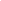 Научные исследования: от теории к практике. Материалы IV научно-практической конференции, Чебоксары, 10 июля 2015 г.-Чебоксары: ООО «Интерактив плюс», 2015.- 412 с.; 25,75 п.л. Автор статьи: Уродовских В.Н.4Стратегия развития АПК и сельских территорий: перспективы идеи и конкурентоспособные технологии. Материалы международной научно-практической конференции, посвященной 50-летию ФГБНУ ВНИОПТУСХ/ отв. Р.Х. Адуков.- Воронеж: ООО « ПРИНТ-ПРО», 2015.- 602 с.; 37,6 п.л. Автор статьи: Черкасов А.В.Стратегия развития АПК и сельских территорий: перспективы идеи и конкурентоспособные технологии. Материалы международной научно-практической конференции, посвященной 50-летию ФГБНУ ВНИОПТУСХ/ отв. Р.Х. Адуков.- Воронеж: ООО « ПРИНТ-ПРО», 2015.- 602 с.; 37,6 п.л. Автор статьи: Черкасов А.В.5Управление и инструменты гармонизации социально-экономических отношений в условиях глобализаци; сборник трудов участников IX международной научно-практической конференции (28 апреля 2015г.  г. Липецк) в 2-х частях, Часть 1 / Под общ. ред. Г.Ф. Графовой, А.Д. Моисеева.-М.: Современная экономика и право, 2015.- 368 с.;16,88 п.л. Автор статьи: Савенкова О.Ю.Управление и инструменты гармонизации социально-экономических отношений в условиях глобализаци; сборник трудов участников IX международной научно-практической конференции (28 апреля 2015г.  г. Липецк) в 2-х частях, Часть 1 / Под общ. ред. Г.Ф. Графовой, А.Д. Моисеева.-М.: Современная экономика и право, 2015.- 368 с.;16,88 п.л. Автор статьи: Савенкова О.Ю.6Устойчивое  и инновационное развитие регионов России в условиях глобальных трансформаций: материалы международной научно-практической конференции, 30 октября 2014 г./ Липецкий филиал Финансового университета при Правительстве РФ.-Елец: Елецкий государственный университет им. И.А. Бунина, 2015.- 715 с.; 45 п.л. Авторы статей: Барекова Л.А. , Башаримов  Ю.П.,  Бурмыкина И.В., Березина Н.Н., Горшкова Н.С., Графов А.В.,  Гудович Г.К.,  Гуськов А.А., Давыдова А.А. , Донской Д.А. , Егоров В.А., Ермолов Ю.А., Зюзина Н.Н., Исмайлова Т.Ю., Кадильникова Л.В. ,  Казаков С.В. , Кидинов А.В. ,  Кокорева А.А., Коноплев С.Г., Корнева Ж.В., Корякина Т.В.,  Крылова Е.Д., Кукина Е.Е.,  Куракова Л.В., Левчегов О.Н, Макаров И.Н., Морозова Н.С.,  Меренкова И.Н., Некрасова Е.А., Нестерова Н.Н.,  Осипова  И.В., Писаренко И.М,, Пучнина А.А.,  Ракитина И.С. ,  Решетникова Е.В., Рубцова Л.Н., Рязанцева Е.А., Савенкова О.Ю., Самойлова Т.Д., Сорокин В.Е., Стрельникова Т.Д., Турганова Л.В., Уродовских В.Н.,  Целыковская А.А., Черкасов А.В., Чернявская Ю.А., Черпаков И.В., Шамрина И.В., Шацких В.Н., Широкова О.В.,   Юдин О.И.Устойчивое  и инновационное развитие регионов России в условиях глобальных трансформаций: материалы международной научно-практической конференции, 30 октября 2014 г./ Липецкий филиал Финансового университета при Правительстве РФ.-Елец: Елецкий государственный университет им. И.А. Бунина, 2015.- 715 с.; 45 п.л. Авторы статей: Барекова Л.А. , Башаримов  Ю.П.,  Бурмыкина И.В., Березина Н.Н., Горшкова Н.С., Графов А.В.,  Гудович Г.К.,  Гуськов А.А., Давыдова А.А. , Донской Д.А. , Егоров В.А., Ермолов Ю.А., Зюзина Н.Н., Исмайлова Т.Ю., Кадильникова Л.В. ,  Казаков С.В. , Кидинов А.В. ,  Кокорева А.А., Коноплев С.Г., Корнева Ж.В., Корякина Т.В.,  Крылова Е.Д., Кукина Е.Е.,  Куракова Л.В., Левчегов О.Н, Макаров И.Н., Морозова Н.С.,  Меренкова И.Н., Некрасова Е.А., Нестерова Н.Н.,  Осипова  И.В., Писаренко И.М,, Пучнина А.А.,  Ракитина И.С. ,  Решетникова Е.В., Рубцова Л.Н., Рязанцева Е.А., Савенкова О.Ю., Самойлова Т.Д., Сорокин В.Е., Стрельникова Т.Д., Турганова Л.В., Уродовских В.Н.,  Целыковская А.А., Черкасов А.В., Чернявская Ю.А., Черпаков И.В., Шамрина И.В., Шацких В.Н., Широкова О.В.,   Юдин О.И.2014 год2014 год2014 год1Актуальные вопросы совершенствования системы учета, анализа и аудита в организациях: материалы Международной научно-практической конференции 13 февраля 2014 г.; Тамбов: изд-во ТРОО «Бизнес-Наука-общество», 2014. -341 с.  Автор статьи:  Меркулова Е.Ю.Актуальные вопросы совершенствования системы учета, анализа и аудита в организациях: материалы Международной научно-практической конференции 13 февраля 2014 г.; Тамбов: изд-во ТРОО «Бизнес-Наука-общество», 2014. -341 с.  Автор статьи:  Меркулова Е.Ю.2Глобальные проблемы модернизации национальной экономики Материалы III Международной научно-практической конференции (заочной). -Тамбов, 2014. -222с.  Автор статьи:  Меркулова Е.Ю.Глобальные проблемы модернизации национальной экономики Материалы III Международной научно-практической конференции (заочной). -Тамбов, 2014. -222с.  Автор статьи:  Меркулова Е.Ю.3Меѓународна научна конференција (4; 3013; Свети Николе) Меѓународни дијалог: исток-запад (култура, славjанство и  економија): зборник на научни трудови  / Четврта меѓународна научна конференција. – Свети-Николе: Меѓународни центар за славjанска просвета, 2014. – 724 стр. – 650 с.; 0,9 п. л.  Автор статьи:  Меркулова Е.Ю.Меѓународна научна конференција (4; 3013; Свети Николе) Меѓународни дијалог: исток-запад (култура, славjанство и  економија): зборник на научни трудови  / Четврта меѓународна научна конференција. – Свети-Николе: Меѓународни центар за славjанска просвета, 2014. – 724 стр. – 650 с.; 0,9 п. л.  Автор статьи:  Меркулова Е.Ю.4Наука, образование, общество: проблемы и перспективы развития сборник научных трудов по материалам Международной научно-практической конференции. Тамбов.: Изд-во Бизнес-Наука-Общество, 2014.-163с.9,47.п.л. Автор статьи: Рязанцева Е.А.Наука, образование, общество: проблемы и перспективы развития сборник научных трудов по материалам Международной научно-практической конференции. Тамбов.: Изд-во Бизнес-Наука-Общество, 2014.-163с.9,47.п.л. Автор статьи: Рязанцева Е.А.5Роль науки в развитии общества. Сборник статей Международной научно-практической конференции. Отв. редактор Сукиасян А.А. Уфа.: Научный центр "Аэтерна"2014.- 322с.; 17,05 п.л. Автор статьи: Кокорева А.А.Роль науки в развитии общества. Сборник статей Международной научно-практической конференции. Отв. редактор Сукиасян А.А. Уфа.: Научный центр "Аэтерна"2014.- 322с.; 17,05 п.л. Автор статьи: Кокорева А.А.6Совершенствование налоговой политики государства в условиях глобализирующейся    экономики материалы Международной научной конференции. Министерство образования и науки РФ, Тамбовский государственный университет им. Г.Р. Державина. Тамбов, 2014.- 407 с.; 0,8 п. л. Автор статьи:  Меркулова Е.Ю.Совершенствование налоговой политики государства в условиях глобализирующейся    экономики материалы Международной научной конференции. Министерство образования и науки РФ, Тамбовский государственный университет им. Г.Р. Державина. Тамбов, 2014.- 407 с.; 0,8 п. л. Автор статьи:  Меркулова Е.Ю.7Современные технологии управления - 2014. Сборник материалов международной научной конференции. Киров, 2014.- 165с.;.9,5.п.л. Автор статьи: Исмайлова Т.Ю.Современные технологии управления - 2014. Сборник материалов международной научной конференции. Киров, 2014.- 165с.;.9,5.п.л. Автор статьи: Исмайлова Т.Ю.8Стратегическое планирование развития территорий. Опыт. Современные тенденции. Перспективы: материалы международного научно-практического форума, 24 апреля 2014 г. / Липецкий филиал Финансового университета при Правительстве РФ.- Елец: Елецкий государственный университет им. И.А.Бунина, 2014.- 576 с.;36,0 п.л. Ред. коллегия: Нестерова Н.Н., Савенкова О.Ю., Корякина Т.В., Кидинов А.В., Кукина Е.Е., Морозова Н.С., Уродовских В.Н.Авторы статей:  Барекова Л.А., Башаримов Ю.П., Березина Н.Н., Донской Д.А.,  Графов А.В.,Гуськов А.А., Горшкова Н.С., Давыдова А.А., Егоров В.А., Иванова Н.В., Исмайлова Т.Ю., Кадильникова Л.В., Казаков С.В., Кармышев Ю.А., Кидинов А.В., Кокорева А.А.,  Коноплев С.Г., Корнева Ж.В., Корякина Т.В., Крылова Е.Д., Кукина Е.Е., Кулешова М.Ю., Левчегов О.Н., Некрасова Е.А., Нестерова Н.Н., Осипова И.В.,  Пучнина А.А., Ракитина И.С., Решетникова Е.В., Рязанцева Е.А., Савенкова О.Ю., Самойлова Т.Д., Соколов Д.В., Стрельникова Т.Д., Уродовских В.В., Хаюрова Е.В., Черкасов А.В., Черпаков И.В., Шацких В.Н., Широкова О.В., Юдин О.И., Яворский В.М.Стратегическое планирование развития территорий. Опыт. Современные тенденции. Перспективы: материалы международного научно-практического форума, 24 апреля 2014 г. / Липецкий филиал Финансового университета при Правительстве РФ.- Елец: Елецкий государственный университет им. И.А.Бунина, 2014.- 576 с.;36,0 п.л. Ред. коллегия: Нестерова Н.Н., Савенкова О.Ю., Корякина Т.В., Кидинов А.В., Кукина Е.Е., Морозова Н.С., Уродовских В.Н.Авторы статей:  Барекова Л.А., Башаримов Ю.П., Березина Н.Н., Донской Д.А.,  Графов А.В.,Гуськов А.А., Горшкова Н.С., Давыдова А.А., Егоров В.А., Иванова Н.В., Исмайлова Т.Ю., Кадильникова Л.В., Казаков С.В., Кармышев Ю.А., Кидинов А.В., Кокорева А.А.,  Коноплев С.Г., Корнева Ж.В., Корякина Т.В., Крылова Е.Д., Кукина Е.Е., Кулешова М.Ю., Левчегов О.Н., Некрасова Е.А., Нестерова Н.Н., Осипова И.В.,  Пучнина А.А., Ракитина И.С., Решетникова Е.В., Рязанцева Е.А., Савенкова О.Ю., Самойлова Т.Д., Соколов Д.В., Стрельникова Т.Д., Уродовских В.В., Хаюрова Е.В., Черкасов А.В., Черпаков И.В., Шацких В.Н., Широкова О.В., Юдин О.И., Яворский В.М.9Тенденции формирования науки нового времени. Сборник статей Международной научно-практической конференции: В 4 частях. отв. редактор А.А. Сукиасян. г.Уфа, Республика Башкортостан, 2014.- 256 с.; 15,36 п.л. Автор статьи: Дмитриев А.В.Тенденции формирования науки нового времени. Сборник статей Международной научно-практической конференции: В 4 частях. отв. редактор А.А. Сукиасян. г.Уфа, Республика Башкортостан, 2014.- 256 с.; 15,36 п.л. Автор статьи: Дмитриев А.В.10Теоретические и прикладные вопросы образования и науки. Материалы международной научно-практической конференции. 31 марта 2014 г.- Тамбов: ООО «Консалтинговая компания «Юком», 2014.- 188 с.; 11,75 п.л. Автор статьи: Чернявская Ю.А.Теоретические и прикладные вопросы образования и науки. Материалы международной научно-практической конференции. 31 марта 2014 г.- Тамбов: ООО «Консалтинговая компания «Юком», 2014.- 188 с.; 11,75 п.л. Автор статьи: Чернявская Ю.А.11Финансовая политика инновационного развития России: проблемы и пути решения. Сборник материалов Всероссийской научно-практической конференции..-Уфа, 2014.- 121 с.; 6,2 п.л. Авторы статей: Ракитина И.С., Юдин О.И.Финансовая политика инновационного развития России: проблемы и пути решения. Сборник материалов Всероссийской научно-практической конференции..-Уфа, 2014.- 121 с.; 6,2 п.л. Авторы статей: Ракитина И.С., Юдин О.И.12Экономика и управление: проблемы, тенденции, перспективы. Сборник материалов международной научно-практической конференции: 18 июня 2014г./ отв. ред. А.В. Кидинов; Муниципальное  образовательное учреждение высшего профессионального образования «Институт права и экономики». - Тамбов-Липецк: Изд-во Першина Р.В., 2014.- 193 с.; 11,26 п.л.Авторы статей: Кондрашин Ю.А., Коноплев С.Г., Корнева Ж.В., Некрасова Е.А., Юдин О.И.Экономика и управление: проблемы, тенденции, перспективы. Сборник материалов международной научно-практической конференции: 18 июня 2014г./ отв. ред. А.В. Кидинов; Муниципальное  образовательное учреждение высшего профессионального образования «Институт права и экономики». - Тамбов-Липецк: Изд-во Першина Р.В., 2014.- 193 с.; 11,26 п.л.Авторы статей: Кондрашин Ю.А., Коноплев С.Г., Корнева Ж.В., Некрасова Е.А., Юдин О.И.2013 год2013 год2013 год1Липецк 2035. Стратегия развития: Материалы международной научно-практической конференции/ Отв. ред. Н.Н. Нестерова; Депортамент экономического развития администрации г. Липецка, Липецкий филиал Финансового университета при Правительстве РФ, 31 октября 2013 г. Липецк: ЛЭГИ, 2013.- 200 с.; 12,5 п.л. Ответственный редактор: Нестерова Н.Н.Авторы статей:  Барекова Л.А., Березина Н.Н., Богдановский  Д.Л., Егоров В.А., Зайцев А.Н., Зюзина Н.Н., Иванова Н.В., Кадильникова Л.В., Казаков С.В., Кидинов А.В., Кокорева А.А., Корнева Ж.В., Корякина Т.В., Крылова Е.Д., Кукина Е.Е., Кулешова М.Ю., Левчегов О.Н.,  Морозова Н.С., Некрасова Е.А., Нестерова Н.Н., Пучнина А.А., Ракитина И.С., Савенкова О.Ю., Стрельникова Т.Д., Терехова Т.Ю., Уродовских В.Н., Черкасов А.В., Широкова О.В., Юдин О.И., Яворский В.М.Липецк 2035. Стратегия развития: Материалы международной научно-практической конференции/ Отв. ред. Н.Н. Нестерова; Депортамент экономического развития администрации г. Липецка, Липецкий филиал Финансового университета при Правительстве РФ, 31 октября 2013 г. Липецк: ЛЭГИ, 2013.- 200 с.; 12,5 п.л. Ответственный редактор: Нестерова Н.Н.Авторы статей:  Барекова Л.А., Березина Н.Н., Богдановский  Д.Л., Егоров В.А., Зайцев А.Н., Зюзина Н.Н., Иванова Н.В., Кадильникова Л.В., Казаков С.В., Кидинов А.В., Кокорева А.А., Корнева Ж.В., Корякина Т.В., Крылова Е.Д., Кукина Е.Е., Кулешова М.Ю., Левчегов О.Н.,  Морозова Н.С., Некрасова Е.А., Нестерова Н.Н., Пучнина А.А., Ракитина И.С., Савенкова О.Ю., Стрельникова Т.Д., Терехова Т.Ю., Уродовских В.Н., Черкасов А.В., Широкова О.В., Юдин О.И., Яворский В.М.2Материалы Международного Конгреса. Фундаментальные и прикладные проблемы эффективного предпринимательства в условиях глобализации экономики» (25-26 июня 2013 г.) Финансовый университет при Правительстве Российской Федерации, кафедра» Экономика организации».-М.: изд. ФУ, 2013.- 193 с.;12,5 п. л. Автор статьи:   Савенкова О.Ю.Материалы Международного Конгреса. Фундаментальные и прикладные проблемы эффективного предпринимательства в условиях глобализации экономики» (25-26 июня 2013 г.) Финансовый университет при Правительстве Российской Федерации, кафедра» Экономика организации».-М.: изд. ФУ, 2013.- 193 с.;12,5 п. л. Автор статьи:   Савенкова О.Ю.3Международный научно-практический конгресс «Объединение экономистов и правоведов – ключ к новому этапу развития»- г. Женева,  Швейцария, г. Минск, Белоруссия, г. Одесса, Украина, г.  Санкт-Петербург, Российская Федерация, 2013.- Т-1, 269 с.; 16,25 п.л. Автор статьи:   Самойлова Т.Д.Международный научно-практический конгресс «Объединение экономистов и правоведов – ключ к новому этапу развития»- г. Женева,  Швейцария, г. Минск, Белоруссия, г. Одесса, Украина, г.  Санкт-Петербург, Российская Федерация, 2013.- Т-1, 269 с.; 16,25 п.л. Автор статьи:   Самойлова Т.Д.4Региональная инновационная система: состояние, проблемы, направления формирования. Сборник научных трудов по итогам научно-практической конференции по проблемам развития инновационной деятельности в Липецкой области.- Елец.: ЕГУЦ им. И.А.Бунина, 2013.  -292 с.; 16,97 п.л. Рецензент: Морозова Н.С. Авторы статей: Савенкова О.Ю., Юдин О.И., Некрасова Е.А.Региональная инновационная система: состояние, проблемы, направления формирования. Сборник научных трудов по итогам научно-практической конференции по проблемам развития инновационной деятельности в Липецкой области.- Елец.: ЕГУЦ им. И.А.Бунина, 2013.  -292 с.; 16,97 п.л. Рецензент: Морозова Н.С. Авторы статей: Савенкова О.Ю., Юдин О.И., Некрасова Е.А.5Современные проблемы эффективного  использования социально-экономического потенциала регионов и пути их решения [Текст]: Материалы международной научно-практической конференции, 11-12 апреля 2013/ Липецкий филиал Финансового университета при Правительстве РФ.- Тамбов-Липецк,: Изд-во Першина Р.В., 2013.- 474с.; 59,3 п.л. Ответственный редактор: Нестерова Н.Н.Авторы статей:  Барекова Л.А., Березина Н.Н., Богдановский  Д.Л., Графов А.В., Горшкова Н.С., Гуськов А.А., Гудович Г.К.,  Дмитров Д.В., Егоров В.А., Ермолов Ю.А., Зайцев А.Н., Зюзина Н.Н., Кадильникова Л.В., Колесников В.В. Кондратьев Р.Ю., Коноплев С.Г., Крылова Е.Д., Кукина Е.Е., Левчегов О.Н., Лебединская Д.А., Лисова Е.В., Макаров Е.В., Морозова Н.С., Некрасова Е.А., Осипова И.В., Ракитина И.С., Решетникова Е.В., Савенкова О.Ю., Самойлова Т.Д., Сорокин В.Е., Соколов Д.В., Стрельникова Т.Д., Суровцев А.С., Турганова Л.В., Уродовских В.Н., Черкасов А.В., Широкова О.В., Юдин О.И., Яворский В.М.,Современные проблемы эффективного  использования социально-экономического потенциала регионов и пути их решения [Текст]: Материалы международной научно-практической конференции, 11-12 апреля 2013/ Липецкий филиал Финансового университета при Правительстве РФ.- Тамбов-Липецк,: Изд-во Першина Р.В., 2013.- 474с.; 59,3 п.л. Ответственный редактор: Нестерова Н.Н.Авторы статей:  Барекова Л.А., Березина Н.Н., Богдановский  Д.Л., Графов А.В., Горшкова Н.С., Гуськов А.А., Гудович Г.К.,  Дмитров Д.В., Егоров В.А., Ермолов Ю.А., Зайцев А.Н., Зюзина Н.Н., Кадильникова Л.В., Колесников В.В. Кондратьев Р.Ю., Коноплев С.Г., Крылова Е.Д., Кукина Е.Е., Левчегов О.Н., Лебединская Д.А., Лисова Е.В., Макаров Е.В., Морозова Н.С., Некрасова Е.А., Осипова И.В., Ракитина И.С., Решетникова Е.В., Савенкова О.Ю., Самойлова Т.Д., Сорокин В.Е., Соколов Д.В., Стрельникова Т.Д., Суровцев А.С., Турганова Л.В., Уродовских В.Н., Черкасов А.В., Широкова О.В., Юдин О.И., Яворский В.М.,6Социально-экономические проблемы инновационного развития в исследованиях преподавателей, научных работников и специалистов: Материалы международной научно-практической конференции 25-27  апреля 2013.- Воронеж.: Научная книга, 2013.- 460 с.; 26,74 п. л. Автор статьи: Спесивцев В.А.Социально-экономические проблемы инновационного развития в исследованиях преподавателей, научных работников и специалистов: Материалы международной научно-практической конференции 25-27  апреля 2013.- Воронеж.: Научная книга, 2013.- 460 с.; 26,74 п. л. Автор статьи: Спесивцев В.А.7Теоретические и практические аспекты развития современной науки глазами студента: вопросы экономики, менеджмента и маркетинга [Текст]: Сборник статей по материалам межвузовской студенческой научно-практической конференции, 1 февраля 2013 г./ ФГОБУ ВПО Финансовый Университет при Правительстве РФ, Липецкий филиал; Отв. ред. О.Ю. Савенкова.- Тамбов-Липецк: Изд-во Першина Р.В.,2013.- 192 с.; 12,0 п. л. Ответственный редактор: Савенкова О.Ю. Ред. коллегия: Белгородцева Я.В., Горшкова Н.С., Давыдова А.А., Левчегов О.Н., Лисова Е.В., Кадильникова Л.В., Корякина Т.В., Некрасова Е.А., Нестерова Н.Н., Новак М.А., Пашкова М.В., Савенкова О.Ю., Сорокин В.Е., Стрельникова Т.Д., Суровцев А.С., Черкасов А.В., Широкова О.В.Теоретические и практические аспекты развития современной науки глазами студента: вопросы экономики, менеджмента и маркетинга [Текст]: Сборник статей по материалам межвузовской студенческой научно-практической конференции, 1 февраля 2013 г./ ФГОБУ ВПО Финансовый Университет при Правительстве РФ, Липецкий филиал; Отв. ред. О.Ю. Савенкова.- Тамбов-Липецк: Изд-во Першина Р.В.,2013.- 192 с.; 12,0 п. л. Ответственный редактор: Савенкова О.Ю. Ред. коллегия: Белгородцева Я.В., Горшкова Н.С., Давыдова А.А., Левчегов О.Н., Лисова Е.В., Кадильникова Л.В., Корякина Т.В., Некрасова Е.А., Нестерова Н.Н., Новак М.А., Пашкова М.В., Савенкова О.Ю., Сорокин В.Е., Стрельникова Т.Д., Суровцев А.С., Черкасов А.В., Широкова О.В.8Управление инновациями: теория, методология, практика. Сборник материалов V Международной научно-практической конференции, Новосибирск, 28 мая 2013 года/ под общ. ред. С.С.Чернова.- Новосибирск, 2013. – 183 с.; 10,7 п.л. Автор статьи: Шамрина И.В.Управление инновациями: теория, методология, практика. Сборник материалов V Международной научно-практической конференции, Новосибирск, 28 мая 2013 года/ под общ. ред. С.С.Чернова.- Новосибирск, 2013. – 183 с.; 10,7 п.л. Автор статьи: Шамрина И.В.9Экономика и управление в ХХI веке. Сборник материалов IV Международной научной конференции.- Ставрополь, 2013.- 118 с.; 6,2 п.л. Автор статьи: Шамрина И.В.          Экономика и управление в ХХI веке. Сборник материалов IV Международной научной конференции.- Ставрополь, 2013.- 118 с.; 6,2 п.л. Автор статьи: Шамрина И.В.          10Энерго- и ресурсосбережение XXI век.: материалы XI международной научно-практической интернет-конференции, 01 марта–30 июня 2013 г., г. Орёл /Под ред. В.А. Голенкова, А.Н. Качанова, Ю.С. Степанова. – Орёл.: Госуниверситет-УНПК, 2013. – 287 с.; 18,2 п.л. Автор статьи: Рязанцева Е.А.Энерго- и ресурсосбережение XXI век.: материалы XI международной научно-практической интернет-конференции, 01 марта–30 июня 2013 г., г. Орёл /Под ред. В.А. Голенкова, А.Н. Качанова, Ю.С. Степанова. – Орёл.: Госуниверситет-УНПК, 2013. – 287 с.; 18,2 п.л. Автор статьи: Рязанцева Е.А.2012 год2012 год2012 год1Агропромышленный комплекс: контуры будущего. Материалы Международной научно-практической конференции студентов, аспирантов и молодых ученых, Курск, 9-11 ноября 2011 г., Ч. 2.- Курск: изд-во Курск.гос.с.-х. ак., 2012. -275 с.; 17,18 п.л.  Автор статьи:  Савенкова О.Ю.Агропромышленный комплекс: контуры будущего. Материалы Международной научно-практической конференции студентов, аспирантов и молодых ученых, Курск, 9-11 ноября 2011 г., Ч. 2.- Курск: изд-во Курск.гос.с.-х. ак., 2012. -275 с.; 17,18 п.л.  Автор статьи:  Савенкова О.Ю.2Современные проблемы инновационного реформирования региональной экономики: теория и практика: Сборник научных статей по материалам  международной научно-практической конференции, 28 мая . / ФГБОУ Финансовый университет при правительстве Российской Федерации Липецкий филиал. – Липецк - Тамбов.: Издательство Першина Р.В., 2012.- 355 с.; 20,7 п. л. Авторы статей:  Белгородцева Я.В.; Березина Н.Н.; Воробьева И.А.; Горшкова Н.С.; Графов А.В.; Давыдова А.А.; Зайцев А.Н.;  Кадильникова Л.В.; Корякина Т.В.; Кудинова Е.В.; Кукина Е.Е. ; Левчегов О.Н.;  Лисова Е.В.; Логунова И.В.; Некрасова Е.А..; Нестерова Н.Н.; Пробкова М.В.; Ракитина И.С.; Резнякова Л.А.; Решетникова Е.В.; Савенкова О.Ю.; Суровцев А.С.; Сысоев А.И.;  Турганова Л.В.;Уродовских В.Н.; Черкасов А..В.; Широкова О.В.Современные проблемы инновационного реформирования региональной экономики: теория и практика: Сборник научных статей по материалам  международной научно-практической конференции, 28 мая . / ФГБОУ Финансовый университет при правительстве Российской Федерации Липецкий филиал. – Липецк - Тамбов.: Издательство Першина Р.В., 2012.- 355 с.; 20,7 п. л. Авторы статей:  Белгородцева Я.В.; Березина Н.Н.; Воробьева И.А.; Горшкова Н.С.; Графов А.В.; Давыдова А.А.; Зайцев А.Н.;  Кадильникова Л.В.; Корякина Т.В.; Кудинова Е.В.; Кукина Е.Е. ; Левчегов О.Н.;  Лисова Е.В.; Логунова И.В.; Некрасова Е.А..; Нестерова Н.Н.; Пробкова М.В.; Ракитина И.С.; Резнякова Л.А.; Решетникова Е.В.; Савенкова О.Ю.; Суровцев А.С.; Сысоев А.И.;  Турганова Л.В.;Уродовских В.Н.; Черкасов А..В.; Широкова О.В.3Социально-экономическое развитие региона: проблемы экономики, менеджмента и маркетинга: сборник материалов межвузовской студенческой научно-практической конференции, 28 января .- Липецк.: филиал ВЗФЭИ в г. Липецке,2012.- 132 с.; 8,25 п. л.Автор статьи: Авторы статей:  Горшкова Н.С., Зюзина Н.Н., Корякина Т.В., Лисова Е.В., Левчегов О.Н., Морозова Н.С., Нестерова Н.Н., Некрасова Е.А., Савенкова О.Ю., Суровцев А.С.Социально-экономическое развитие региона: проблемы экономики, менеджмента и маркетинга: сборник материалов межвузовской студенческой научно-практической конференции, 28 января .- Липецк.: филиал ВЗФЭИ в г. Липецке,2012.- 132 с.; 8,25 п. л.Автор статьи: Авторы статей:  Горшкова Н.С., Зюзина Н.Н., Корякина Т.В., Лисова Е.В., Левчегов О.Н., Морозова Н.С., Нестерова Н.Н., Некрасова Е.А., Савенкова О.Ю., Суровцев А.С.4Science and Education [Text]: materials of the international research and practice conference, Wiesbaden, June 27-28, 2012 / publishing office   «Bildungszentrum Rodnik e. V. ».- Wiesbaden, Germany, 2012.- 572 p.; 35,1 п. л. Автор статьи:  Савенкова О.Ю.Science and Education [Text]: materials of the international research and practice conference, Wiesbaden, June 27-28, 2012 / publishing office   «Bildungszentrum Rodnik e. V. ».- Wiesbaden, Germany, 2012.- 572 p.; 35,1 п. л. Автор статьи:  Савенкова О.Ю.5Теоретические  и практические аспекты развития современной науки [Текст]: материалы IV международной научно-практической конференции, г. Москва, 3-4 июля ./ Науч.-инф. издат. Центр «Институт стратегических исследований».- Москва.: Издательство Спецкнига, 2012.- 260 с.; 12 п. л. Автор статьи: Савенкова О.Ю.Теоретические  и практические аспекты развития современной науки [Текст]: материалы IV международной научно-практической конференции, г. Москва, 3-4 июля ./ Науч.-инф. издат. Центр «Институт стратегических исследований».- Москва.: Издательство Спецкнига, 2012.- 260 с.; 12 п. л. Автор статьи: Савенкова О.Ю.6Экономика и управление: проблемы, тенденции, перспективы. Сборник материалов международной научно-практической конференции: 3 марта 2012 г../ отв. ред. А.В. Кидинов.-Тамбов: Изд-во Першина Р.В., 2012.- 271 с.; 15,8 п. л. Авторы статей: Барекова Л.А; Зайцев А.Н; Морозова Н.С.; Савенкова О.Ю.; Чернявская Ю.А., Шамрина И.В.Экономика и управление: проблемы, тенденции, перспективы. Сборник материалов международной научно-практической конференции: 3 марта 2012 г../ отв. ред. А.В. Кидинов.-Тамбов: Изд-во Першина Р.В., 2012.- 271 с.; 15,8 п. л. Авторы статей: Барекова Л.А; Зайцев А.Н; Морозова Н.С.; Савенкова О.Ю.; Чернявская Ю.А., Шамрина И.В.2011 год2011 год2011 год1Актуальные проблемы современной науки: Сборник материалов  международной научно-практической конференции: 8 декабря 2011г. / науч. ред. А.В. Кидинов. – Тамбов-Липецк.: Першина Р.В., 2011.- 455 с.; 26,5 п. л. Авторы статей:  Березина Н.Н.; Кидинов  А.В.; Колесников  В.В.; Лисова Е.В. ; Некрасова Е.А.; Нестерова Н.Н.; Полубабкина Н.И.;  Ракитина И.С.; Савенкова О.Ю.; Суровцев А.С.; Черкасов А.В.Актуальные проблемы современной науки: Сборник материалов  международной научно-практической конференции: 8 декабря 2011г. / науч. ред. А.В. Кидинов. – Тамбов-Липецк.: Першина Р.В., 2011.- 455 с.; 26,5 п. л. Авторы статей:  Березина Н.Н.; Кидинов  А.В.; Колесников  В.В.; Лисова Е.В. ; Некрасова Е.А.; Нестерова Н.Н.; Полубабкина Н.И.;  Ракитина И.С.; Савенкова О.Ю.; Суровцев А.С.; Черкасов А.В.2Проблемы непрерывного образования: проектирование, управление, функционирование. Материалы VIII Международной научно-практической конференции. (21-22 мая 2010.; Липецк): В 3 ч., Ч. 3 - Липецк: ЛГТУ, 2011. -329 с.;20,6 п. л. Авторы статей: Корякина Т.В., Левчегов О.Н.,  Савенкова О.Ю.Проблемы непрерывного образования: проектирование, управление, функционирование. Материалы VIII Международной научно-практической конференции. (21-22 мая 2010.; Липецк): В 3 ч., Ч. 3 - Липецк: ЛГТУ, 2011. -329 с.;20,6 п. л. Авторы статей: Корякина Т.В., Левчегов О.Н.,  Савенкова О.Ю.3Развитие экономики АПК Центрального Черноземья на инновационной основе.- Сборник научных трудов ГНУ НИИЭОАПК ЦЧР России Россельхозакадемии.- Воронеж.: ГНУ НИИЭОАПК ЦЧР России Россельхозакадемии, 2011.- 177с.;17,4 п. л. Автор статьи: Савенкова О.Ю.Развитие экономики АПК Центрального Черноземья на инновационной основе.- Сборник научных трудов ГНУ НИИЭОАПК ЦЧР России Россельхозакадемии.- Воронеж.: ГНУ НИИЭОАПК ЦЧР России Россельхозакадемии, 2011.- 177с.;17,4 п. л. Автор статьи: Савенкова О.Ю.4Развитие экономики АПК Центрального Черноземья: Сборник статей  ГНУ НИИ Экономики и организации АПК ЦЧР РФ.- Воронеж, 2011. – 250 с.; 15,6 п. л. Соавтор статьи: Савенкова О.Ю.Развитие экономики АПК Центрального Черноземья: Сборник статей  ГНУ НИИ Экономики и организации АПК ЦЧР РФ.- Воронеж, 2011. – 250 с.; 15,6 п. л. Соавтор статьи: Савенкова О.Ю.5Сборник материалов международной научно-практической конференции «Позиционирование развитие социально-экономических систем региона в условиях трансформирующейся экономики», ЛРООО «ВЭО России» г. Липецк, 2011. 0,7 п. л. Автор статьи: Савенкова О.Ю.Сборник материалов международной научно-практической конференции «Позиционирование развитие социально-экономических систем региона в условиях трансформирующейся экономики», ЛРООО «ВЭО России» г. Липецк, 2011. 0,7 п. л. Автор статьи: Савенкова О.Ю.6Сборник научных трудов « Развитие экономики АПК Центрального Черноземья, ГНУ НИИ Экономики и организации АПК ЦЧР РФ», Воронеж, 2011. – 250 с.; 0,3 п. л. Автор статьи: Савенкова О.Ю.Сборник научных трудов « Развитие экономики АПК Центрального Черноземья, ГНУ НИИ Экономики и организации АПК ЦЧР РФ», Воронеж, 2011. – 250 с.; 0,3 п. л. Автор статьи: Савенкова О.Ю.7Сборник трудов международной научно-практической конференции «Экономика и управление: тенденции и перспективы», МИПЭ. – Липецк, 2011. 0,8 п. л. Автор статьи: Савенкова О.Ю.Сборник трудов международной научно-практической конференции «Экономика и управление: тенденции и перспективы», МИПЭ. – Липецк, 2011. 0,8 п. л. Автор статьи: Савенкова О.Ю.8Стратегия устойчивого развития регионов России: Сборник материалов VII Всероссийской научно-практической конференции / Под общ. Ред. С.С. Чернова.- Новосибирск.: Издательство НГТУ, 2011.- 234 с.; 14,75 п. л. Авторы статей:  Морозова Н.С., Савенкова О.Ю.Стратегия устойчивого развития регионов России: Сборник материалов VII Всероссийской научно-практической конференции / Под общ. Ред. С.С. Чернова.- Новосибирск.: Издательство НГТУ, 2011.- 234 с.; 14,75 п. л. Авторы статей:  Морозова Н.С., Савенкова О.Ю.9Труды Вольного экономического общества России. Том 154.- Москва,2011.- 228 с.; 22,3 п. л. В подготовке тома приняли участие Морозова Н.С., Савенкова О.Ю.Труды Вольного экономического общества России. Том 154.- Москва,2011.- 228 с.; 22,3 п. л. В подготовке тома приняли участие Морозова Н.С., Савенкова О.Ю.10Экономика и управление: проблемы, тенденции, перспективы: Сборник научных трудов международной научно-практической конференции: 3 марта 2011г. / отв. ред. А.В. Кидинов. – Тамбов.: Першина Р.В., 2011.- 367 с.; 21,5 п. л. Авторы статей: Барекова Л.А; Донской Д.А.; Зайцев А.Н ; Кудинова Е.В.; Корякина Т.В., Морозова Н.С.; Нестерова Н.Н.; Решетникова Е.В.;  Савенкова О.Ю.; Сысоев А.И.; Черпаков И.В.Экономика и управление: проблемы, тенденции, перспективы: Сборник научных трудов международной научно-практической конференции: 3 марта 2011г. / отв. ред. А.В. Кидинов. – Тамбов.: Першина Р.В., 2011.- 367 с.; 21,5 п. л. Авторы статей: Барекова Л.А; Донской Д.А.; Зайцев А.Н ; Кудинова Е.В.; Корякина Т.В., Морозова Н.С.; Нестерова Н.Н.; Решетникова Е.В.;  Савенкова О.Ю.; Сысоев А.И.; Черпаков И.В.2010 год2010 год2010 год1Актуальные проблемы права и правоприменения: Сборник материалов четвертой международной научно-практической конференции, 25 марта 2010г. /С.Л. Николович.- Тамбов-Липецк.: Першина Р.В., 2010.- 440 с.; 23,6 п. л. Автор статьи:  Кидинов А.В.Актуальные проблемы права и правоприменения: Сборник материалов четвертой международной научно-практической конференции, 25 марта 2010г. /С.Л. Николович.- Тамбов-Липецк.: Першина Р.В., 2010.- 440 с.; 23,6 п. л. Автор статьи:  Кидинов А.В.2Актуальные проблемы развития экономики  АПК Черноземья: Сборник статей ГНУ НИИ Экономики и организации АПК ЦЧР РФ.- Воронеж, 2010. – 278 с.; 17,4 п. л. Автор статьи:  Савенкова О.Ю.Актуальные проблемы развития экономики  АПК Черноземья: Сборник статей ГНУ НИИ Экономики и организации АПК ЦЧР РФ.- Воронеж, 2010. – 278 с.; 17,4 п. л. Автор статьи:  Савенкова О.Ю.3Материалы итоговой научной конференции «О научном потенциале региона и путях его развития», в 2 ч.. Ч.2.- Липецк.: ЛИРО,2010.- 218 с.; 13,625 п. л. Автор статьи: Уродовских В.Н.Материалы итоговой научной конференции «О научном потенциале региона и путях его развития», в 2 ч.. Ч.2.- Липецк.: ЛИРО,2010.- 218 с.; 13,625 п. л. Автор статьи: Уродовских В.Н.4Проблемы гуманитарных и социальных наук в современном мире: Сборник научных трудов международной научно-практической конференции 18 февраля 2010г./А.В. Кидинов отв. ред. – Тамбов - Липецк.: Першина Р.В.,2010. - 362 с.; 21,1п.л. Авторы статей: Полубабкина Н.И.; Давыдова А.А..; Кидинов А.В.Проблемы гуманитарных и социальных наук в современном мире: Сборник научных трудов международной научно-практической конференции 18 февраля 2010г./А.В. Кидинов отв. ред. – Тамбов - Липецк.: Першина Р.В.,2010. - 362 с.; 21,1п.л. Авторы статей: Полубабкина Н.И.; Давыдова А.А..; Кидинов А.В.5Разработка и применение концепции стратегического маркетинга в экономике региона: материалы научно-практической конференции г. Липецк, 18 декабря 2010г.- Липецк,2010.- 104 с.; 6,5 п. л. Авторы статей: Донской Д.А..; Корякина Т.В.Разработка и применение концепции стратегического маркетинга в экономике региона: материалы научно-практической конференции г. Липецк, 18 декабря 2010г.- Липецк,2010.- 104 с.; 6,5 п. л. Авторы статей: Донской Д.А..; Корякина Т.В.6Российское общество на стадии модернизации: состояние, проблемы и перспективы: Сборник научных трудов участников IV международной научно-практической конференции (20 мая 2010г., г. Липецк): в 2 ч./ под общ. ред. С.В. Лаптева, А.Д. Моисеева Ч. 2. – Воронеж.: ВГПУ, 2010. - 258 с.; 16,4 п .л. Автор статьи: Кокорева А.А.Российское общество на стадии модернизации: состояние, проблемы и перспективы: Сборник научных трудов участников IV международной научно-практической конференции (20 мая 2010г., г. Липецк): в 2 ч./ под общ. ред. С.В. Лаптева, А.Д. Моисеева Ч. 2. – Воронеж.: ВГПУ, 2010. - 258 с.; 16,4 п .л. Автор статьи: Кокорева А.А.7Труды Воронежской зимней математической школы С.Г. Крейна. – Воронеж.: Воронежский университет, 2010.- 221 с.;13,8 п. л. Автор статьи: Курбатов В.Г.Труды Воронежской зимней математической школы С.Г. Крейна. – Воронеж.: Воронежский университет, 2010.- 221 с.;13,8 п. л. Автор статьи: Курбатов В.Г.8Формирование новой парадигмы развития социально-экономических систем: Сборник научных статей по материалам международной научно-практической конференции в рамках ежегодного собрания членов ЛРООО ВЭО России, 25 ноября ./ Липецкое региональное отделение общественной организации «Вольное экономическое общество России». – Липецк-Тамбов.:  Першина Р.В., 2010. – 692 с.; 40,5 п. л. Авторы статей: Березина Н.Н., Горшкова Н.С., Давыдова А.А. , Донской Д.А. , Зайцев А.Н. , Кадильникова Л.В. ,  Казаков С.В. , Кидинов А.В. ,  Киселев А.А. ,  Короленок Е.Н., Колесников В.В., Кукина Е.Е.,  Левчегов О.Н, Лисова,  Е.В., Логунова И.В. ,Нестерова Н.Н.,  Полубабкина Н.И. , Ракитина И.С. ,Савенкова О.Ю., Торшина Л.В, Уродовских В.Н., Черкасов А.В., Широкова О.В.,   Юдин О.И.Формирование новой парадигмы развития социально-экономических систем: Сборник научных статей по материалам международной научно-практической конференции в рамках ежегодного собрания членов ЛРООО ВЭО России, 25 ноября ./ Липецкое региональное отделение общественной организации «Вольное экономическое общество России». – Липецк-Тамбов.:  Першина Р.В., 2010. – 692 с.; 40,5 п. л. Авторы статей: Березина Н.Н., Горшкова Н.С., Давыдова А.А. , Донской Д.А. , Зайцев А.Н. , Кадильникова Л.В. ,  Казаков С.В. , Кидинов А.В. ,  Киселев А.А. ,  Короленок Е.Н., Колесников В.В., Кукина Е.Е.,  Левчегов О.Н, Лисова,  Е.В., Логунова И.В. ,Нестерова Н.Н.,  Полубабкина Н.И. , Ракитина И.С. ,Савенкова О.Ю., Торшина Л.В, Уродовских В.Н., Черкасов А.В., Широкова О.В.,   Юдин О.И.9Экономика и управление: проблемы, тенденции, перспективы: Сборник научных трудов международной научно-практической конференции: 3 марта 2010г. / отв. ред. А.В. Кидинов. – Тамбов.: Першина Р.В., 2010.- 451 с.; 26,3 п. л. Авторы статей: Барекова Л.А; Донской Д.А.; Зайцев А.Н.; Кудинова Е.В.; Лисова Е.В.; Савенкова О.Ю.; Сысоев А.И.; Черкасов А.В.Экономика и управление: проблемы, тенденции, перспективы: Сборник научных трудов международной научно-практической конференции: 3 марта 2010г. / отв. ред. А.В. Кидинов. – Тамбов.: Першина Р.В., 2010.- 451 с.; 26,3 п. л. Авторы статей: Барекова Л.А; Донской Д.А.; Зайцев А.Н.; Кудинова Е.В.; Лисова Е.В.; Савенкова О.Ю.; Сысоев А.И.; Черкасов А.В.2009 год2009 год2009 год1Актуальные проблемы социально- экономического развития территории: тезисы докладов межвузовской студенческой научно-практической конференции 15 апреля ., Липецк.- Воронеж:   АОНО ВПО «ИММиФ», 2009.- 104 с. Редакционная коллегия:  Йода Ю.В.Актуальные проблемы социально- экономического развития территории: тезисы докладов межвузовской студенческой научно-практической конференции 15 апреля ., Липецк.- Воронеж:   АОНО ВПО «ИММиФ», 2009.- 104 с. Редакционная коллегия:  Йода Ю.В.2Актуальные проблемы преподавания историко-экономических дисциплин. Сборник статей по материалам научно-практической телеконференции кафедры истории экономики, политики и культуры/ под ред. Я.С. Ядгарова.-М.: ВЗФЭИ, 2009. Автор статьи: Давыдова А.А.Актуальные проблемы преподавания историко-экономических дисциплин. Сборник статей по материалам научно-практической телеконференции кафедры истории экономики, политики и культуры/ под ред. Я.С. Ядгарова.-М.: ВЗФЭИ, 2009. Автор статьи: Давыдова А.А.3Инновационный путь развития РФ как важнейшее условие преодоления мирового финансово-экономического кризиса. Материалы международной научно-практической конференции 21-22 апреля 2009г. Пленарное заседание.-М.: ВЗФЭИ,2009. Автор статьи:   Меркулов Н.Д.Инновационный путь развития РФ как важнейшее условие преодоления мирового финансово-экономического кризиса. Материалы международной научно-практической конференции 21-22 апреля 2009г. Пленарное заседание.-М.: ВЗФЭИ,2009. Автор статьи:   Меркулов Н.Д.4Материалы итоговой научной конференции «О научном потенциале региона и путях его развития», в 2 ч.. Ч.2.- Липецк.: ЛИРО,2009.- 379 с.;23,75 п. л. Авторы статей: Кидинов А.В.; Уродовских В.Н.Материалы итоговой научной конференции «О научном потенциале региона и путях его развития», в 2 ч.. Ч.2.- Липецк.: ЛИРО,2009.- 379 с.;23,75 п. л. Авторы статей: Кидинов А.В.; Уродовских В.Н.5Проблемы непрерывного образования: проектирование, управление, функционирование. Материалы Международной научно-практической конференции. (15-16 мая 2009.; Липецк): В 3 ч., Ч. 1 - Липецк: ЛГТУ, 2009. -275 с.; 17,2 п. л. Авторы статей: Корякина Т.В., Морозова Н.С., Нестерова Н.Н. Суровцев А.С.Проблемы непрерывного образования: проектирование, управление, функционирование. Материалы Международной научно-практической конференции. (15-16 мая 2009.; Липецк): В 3 ч., Ч. 1 - Липецк: ЛГТУ, 2009. -275 с.; 17,2 п. л. Авторы статей: Корякина Т.В., Морозова Н.С., Нестерова Н.Н. Суровцев А.С.6Социально-экономическая и финансовая политика России в процессе перехода на инновационный путь развития: Материалы международной научно-практической конференции 22-23 апреля 2008г. Заседания секций. В 2-х.т. Том 1.- М.: ВЗВЭИ,2009 Авторы статей: Нестерова Н.Н., Савенкова О.Ю.Социально-экономическая и финансовая политика России в процессе перехода на инновационный путь развития: Материалы международной научно-практической конференции 22-23 апреля 2008г. Заседания секций. В 2-х.т. Том 1.- М.: ВЗВЭИ,2009 Авторы статей: Нестерова Н.Н., Савенкова О.Ю.7Управление, экономика, право и социально-культурные институты общества в условиях глобального финансово-экономического кризиса: Сборник научных трудов участников III Международной научно-практической конференции (5 мая 2009г., г. Липецк): В 2-х частях. Ч.1/ Под ред. С.В. Лаптева, А.Д. Моисеева. - Воронеж: Институт ИТОУР, 2009.- 256 с.;16 п. л. Авторы статей: Графов А.В., Гудович Г.К., Савенкова О.Ю., Целыковская А.А.Управление, экономика, право и социально-культурные институты общества в условиях глобального финансово-экономического кризиса: Сборник научных трудов участников III Международной научно-практической конференции (5 мая 2009г., г. Липецк): В 2-х частях. Ч.1/ Под ред. С.В. Лаптева, А.Д. Моисеева. - Воронеж: Институт ИТОУР, 2009.- 256 с.;16 п. л. Авторы статей: Графов А.В., Гудович Г.К., Савенкова О.Ю., Целыковская А.А.2008 год2008 год2008 год1Научное обеспечение развития агропромышленного рынка и повышение конкурентоспособности регионального АПК: материалы Международной научно-практической конференции 23-24 апреля 2008.- Мичуринск: Изд-во Мичуринского госагроуниверситета, 2008.- 438 с.;25,4 п. л. Автор статьи:  Савенкова О.Ю.Научное обеспечение развития агропромышленного рынка и повышение конкурентоспособности регионального АПК: материалы Международной научно-практической конференции 23-24 апреля 2008.- Мичуринск: Изд-во Мичуринского госагроуниверситета, 2008.- 438 с.;25,4 п. л. Автор статьи:  Савенкова О.Ю.2Проблемы непрерывного образования: проектирование, управление, функционирование. Материалы Международной научно-практической конференции. (19-20 мая 2008.; Липецк): В 3 ч., Ч. 1 - Липецк: ЛГТУ, 2008. -364 с.; 22,8 п. л. Авторы статей: Корякина Т.В., Кондрашин Ю.А., Савенкова О.Ю.Проблемы непрерывного образования: проектирование, управление, функционирование. Материалы Международной научно-практической конференции. (19-20 мая 2008.; Липецк): В 3 ч., Ч. 1 - Липецк: ЛГТУ, 2008. -364 с.; 22,8 п. л. Авторы статей: Корякина Т.В., Кондрашин Ю.А., Савенкова О.Ю.2007 год2007 год2007 год1Актуальные проблемы экономики России. Сборник статей участников 2 студенческой научно-практической конференции/ отв. ред. А.В. Черкасов.- Липецк.: Отдел оперативной полиграфии территориального органа Федеральной службы государственной статистики по Липецкой области, 2007.- 96 с.  Редакционная коллегия: Давыдова А.А., Левчегов О.Н., Матюнина О.Ю., Морозова Н.С., Черкасов А.В.Актуальные проблемы экономики России. Сборник статей участников 2 студенческой научно-практической конференции/ отв. ред. А.В. Черкасов.- Липецк.: Отдел оперативной полиграфии территориального органа Федеральной службы государственной статистики по Липецкой области, 2007.- 96 с.  Редакционная коллегия: Давыдова А.А., Левчегов О.Н., Матюнина О.Ю., Морозова Н.С., Черкасов А.В.2Проблемы непрерывного образования: проектирование, управление, функционирование. Материалы Международной научно-практической конференции. (18-19 мая 2007.; Липецк): В 3 ч., Ч. 2 - Липецк: ЛГТУ, 2007. -220 с.; 13,75 п. л. Автор статьи: Матюнина О.Ю.Проблемы непрерывного образования: проектирование, управление, функционирование. Материалы Международной научно-практической конференции. (18-19 мая 2007.; Липецк): В 3 ч., Ч. 2 - Липецк: ЛГТУ, 2007. -220 с.; 13,75 п. л. Автор статьи: Матюнина О.Ю.2006 год2006 год2006 год1Актуальные проблемы экономики России. Сборник статей участников  студенческой научно-практической конференции/ отв.  ред. А.В. Черкасов.-Липецк.: Отдел оперативной полиграфии территориального органа Федеральной службы государственной статистики по Липецкой области, 2006.- 116 с. Редакционная коллегия:  Березина Н.Н., Левчегов О.Н., Матюнина О.Ю., Морозова Н.С., Нестерова Н.Н., Черкасов А.В.Актуальные проблемы экономики России. Сборник статей участников  студенческой научно-практической конференции/ отв.  ред. А.В. Черкасов.-Липецк.: Отдел оперативной полиграфии территориального органа Федеральной службы государственной статистики по Липецкой области, 2006.- 116 с. Редакционная коллегия:  Березина Н.Н., Левчегов О.Н., Матюнина О.Ю., Морозова Н.С., Нестерова Н.Н., Черкасов А.В.2Проблемы непрерывного образования: проектирование, управление, функционирование. Материалы Международной научно-практической конференции. (19-20 мая 2006.; Липецк): В 3 ч.- Липецк: ЛГТУ, 2006. Ч.1  Авторы статей: Матюнина О.Ю., Морозова Н.С.Проблемы непрерывного образования: проектирование, управление, функционирование. Материалы Международной научно-практической конференции. (19-20 мая 2006.; Липецк): В 3 ч.- Липецк: ЛГТУ, 2006. Ч.1  Авторы статей: Матюнина О.Ю., Морозова Н.С.3Стратегия и практика развития России. Сборник статей по материалам Всероссийской научно-практической конференции, проведенной ВЗФЭИ 28-29 ноября . В 3-х т.-М.: ВЗФЭИ, 2007.- Т.3 (Р-Я). Автор статьи: Черкасов А.В.Стратегия и практика развития России. Сборник статей по материалам Всероссийской научно-практической конференции, проведенной ВЗФЭИ 28-29 ноября . В 3-х т.-М.: ВЗФЭИ, 2007.- Т.3 (Р-Я). Автор статьи: Черкасов А.В.4Экономика и образование. Сборник научных статей и материалов Всероссийской научно-практической конференции «Теория и практика разработки и внедрения системы управления качеством подготовки экономических кадров»/ Под ред. Г.П. Тубиса. - М.: ВЗФЭИ, 2006 . Авторы статей: Морозова Н.С.Экономика и образование. Сборник научных статей и материалов Всероссийской научно-практической конференции «Теория и практика разработки и внедрения системы управления качеством подготовки экономических кадров»/ Под ред. Г.П. Тубиса. - М.: ВЗФЭИ, 2006 . Авторы статей: Морозова Н.С.5Экономика и управление: проблемы, тенденции, перспективы: Сборник научных трудов. Выпуск 4 / отв. ред. С.Л. Никонович. – Липецк; МИПиЭ, 2006.- 274 с.; 17,1 п. л. Авторы статей: Графова Г.Ф., Давыдова А.А., Матюнина О.Ю., Морозова Н.С., Полубабкина Н.И., Чекчурина  Е.В., Черкасов А.В.Экономика и управление: проблемы, тенденции, перспективы: Сборник научных трудов. Выпуск 4 / отв. ред. С.Л. Никонович. – Липецк; МИПиЭ, 2006.- 274 с.; 17,1 п. л. Авторы статей: Графова Г.Ф., Давыдова А.А., Матюнина О.Ю., Морозова Н.С., Полубабкина Н.И., Чекчурина  Е.В., Черкасов А.В.2005 год2005 год2005 год1Научные труды Курского филиала ВЗФЭИ. По материалам IV Международной научно-практической конференции «Социально-экономическое развитие России: проблемы, тенденции, перспективы» (г. Курск, 13 мая .) / Под ред. Л.А.  Дремовой.- Курск.: ООО «Мечта», 2005  Авторы статей: Графова Г.Ф., Давыдова А.А.Научные труды Курского филиала ВЗФЭИ. По материалам IV Международной научно-практической конференции «Социально-экономическое развитие России: проблемы, тенденции, перспективы» (г. Курск, 13 мая .) / Под ред. Л.А.  Дремовой.- Курск.: ООО «Мечта», 2005  Авторы статей: Графова Г.Ф., Давыдова А.А.2Обеспечение устойчивого экономического и социального развития России. Сборник статей по материалам Всероссийской научно-практической конференции, проведенной ВЗФЭИ 22 апреля 2005г.: В 4 т., Том 4 (Ск-Я). – М.: ВЗФЭИ, 2005 Автор статьи: Чекчурина Е.В.Обеспечение устойчивого экономического и социального развития России. Сборник статей по материалам Всероссийской научно-практической конференции, проведенной ВЗФЭИ 22 апреля 2005г.: В 4 т., Том 4 (Ск-Я). – М.: ВЗФЭИ, 2005 Автор статьи: Чекчурина Е.В.3Экономика и управление: проблемы, тенденции, перспективы: Сборник научных трудов. Выпуск 3 / отв. ред. С.Л. Никонович. – Липецк; МИПиЭ, 2005.- 124 с.; 7,7 п. л. Авторы статей: Барекова Л.А, Графов А.В., Графова Г.Ф., Матюнина О.Ю., Чекчурина  Е.В., Юдин О.И.Экономика и управление: проблемы, тенденции, перспективы: Сборник научных трудов. Выпуск 3 / отв. ред. С.Л. Никонович. – Липецк; МИПиЭ, 2005.- 124 с.; 7,7 п. л. Авторы статей: Барекова Л.А, Графов А.В., Графова Г.Ф., Матюнина О.Ю., Чекчурина  Е.В., Юдин О.И.2004 год2004 год2004 год1Обеспечение устойчивого экономического и социального развития России. Сборник статей по материалам Всероссийской научно-практической конференции, проведенной ВЗФЭИ 20 апреля 2004г.: В 2 т., Том 2. – М.: ВЗФЭИ, 2004  Автор статьи: Чекчурина Е.В.Обеспечение устойчивого экономического и социального развития России. Сборник статей по материалам Всероссийской научно-практической конференции, проведенной ВЗФЭИ 20 апреля 2004г.: В 2 т., Том 2. – М.: ВЗФЭИ, 2004  Автор статьи: Чекчурина Е.В.2002 год2002 год2002 год1Проблемы бухгалтерского учета, экономического анализа и налогообложения промышленных предприятий /Под ред. А.А. Соколова.- Воронеж: Изд-во Воронежского государственного университета, 2002.- 128 с.Проблемы бухгалтерского учета, экономического анализа и налогообложения промышленных предприятий /Под ред. А.А. Соколова.- Воронеж: Изд-во Воронежского государственного университета, 2002.- 128 с.Учебно-методические пособия и разработкиУчебно-методические пособия и разработки2020 год2020 год2020 год1Морозова, Н.С., Самойлова, Т.Д. Рабочая программа дисциплины «Налоги и налоговая система Российской Федерации» для студентов, обучающихся по направлению 38.03.01 «Экономика», профиль «Финансы и кредит».- Липецк: Липецкий филиал Финуниверситета, кафедра «Бухгалтерский учет, аудит и статистика». Типография «Липецк-Плюс», 2020.- 34 с.; 2,25 п.л.Морозова, Н.С., Самойлова, Т.Д. Рабочая программа дисциплины «Налоги и налоговая система Российской Федерации» для студентов, обучающихся по направлению 38.03.01 «Экономика», профиль «Финансы и кредит».- Липецк: Липецкий филиал Финуниверситета, кафедра «Бухгалтерский учет, аудит и статистика». Типография «Липецк-Плюс», 2020.- 34 с.; 2,25 п.л.2Сборник кейсов и ситуационных заданий/ Стрельникова Т.- Воронеж: ООО «РИТМ», 2020.- 162 с.; 9,3 п.л.Сборник кейсов и ситуационных заданий/ Стрельникова Т.- Воронеж: ООО «РИТМ», 2020.- 162 с.; 9,3 п.л.3Шамрина И.В. «Практический аудит». Рабочая программа дисциплины для студентов, обучающихся по направлению 38.03.01 «Экономика», профиль «Учет, анализ и аудит».- Липецк: Липецкий филиал Финуниверситета, кафедра «Учет и информационные технологии в бизнесе». Типография «Липецк-Плюс», 2020.- 34 с.; 2,25 п.л.Шамрина И.В. «Практический аудит». Рабочая программа дисциплины для студентов, обучающихся по направлению 38.03.01 «Экономика», профиль «Учет, анализ и аудит».- Липецк: Липецкий филиал Финуниверситета, кафедра «Учет и информационные технологии в бизнесе». Типография «Липецк-Плюс», 2020.- 34 с.; 2,25 п.л.2019 год2019 год2019 год1Евсин М.Ю. Целевые бюджетные и внебюджетные фонды. Рабочая программа дисциплины для студентов, обучающихся по направлению подготовки 38.03.01 «Экономика» профиль «Финансы и кредит».- Липецк: Липецкий филиал Финуниверситета, кафедра «Финансы и кредит», 2019.- 33 с.; 2,1 п.л.Евсин М.Ю. Целевые бюджетные и внебюджетные фонды. Рабочая программа дисциплины для студентов, обучающихся по направлению подготовки 38.03.01 «Экономика» профиль «Финансы и кредит».- Липецк: Липецкий филиал Финуниверситета, кафедра «Финансы и кредит», 2019.- 33 с.; 2,1 п.л.2Рубцова Л.Н., Чернявская Ю.А. Рабочая тетрадь по дисциплине « Теневая экономика и экономическая безопасность».- Липецк: «Липецк-Плюс», 2019.-78 с.; 5,0 п.л.Рубцова Л.Н., Чернявская Ю.А. Рабочая тетрадь по дисциплине « Теневая экономика и экономическая безопасность».- Липецк: «Липецк-Плюс», 2019.-78 с.; 5,0 п.л.2017 год2017 год2017 год1Кукина Е.Е. Рабочая тетрадь к семинарским занятиям по дисциплине «Страхование».- Воронеж: «Издательство Ритм» 2017. –78с.; 5,0 п. л.Кукина Е.Е. Рабочая тетрадь к семинарским занятиям по дисциплине «Страхование».- Воронеж: «Издательство Ритм» 2017. –78с.; 5,0 п. л.2016 год2016 год2016 год1Колесников В.В., Макаров И.Н. Бухгалтерское дело: методические рекомендации по организации самостоятельной работы студентов всех форм обучения направления 38.03.01 «Экономика». – Липецк-Воронеж: НАУКА-ЮНИПРЕСС, 2016.- 76 с.;4,75 п.л.Колесников В.В., Макаров И.Н. Бухгалтерское дело: методические рекомендации по организации самостоятельной работы студентов всех форм обучения направления 38.03.01 «Экономика». – Липецк-Воронеж: НАУКА-ЮНИПРЕСС, 2016.- 76 с.;4,75 п.л.2Колесников В.В., Макаров И.Н. Стандарты аудиторской деятельности: международная практика: методические рекомендации по организации самостоятельной работы студентов всех форм обучения направления 38.04.01 «Экономика».- Липецк-Воронеж: НАУКА-ЮНИПРЕСС, 2016.- 72 с.; 4,5 п.л.Колесников В.В., Макаров И.Н. Стандарты аудиторской деятельности: международная практика: методические рекомендации по организации самостоятельной работы студентов всех форм обучения направления 38.04.01 «Экономика».- Липецк-Воронеж: НАУКА-ЮНИПРЕСС, 2016.- 72 с.; 4,5 п.л.3Морозова Н.С., Самойлова Т.Д. Формирование отчетности организации: Рабочая программа дисциплины для студентов, обучающихся по направлению 38.03.01 «Экономика», профиль «Бухгалтерский учет, анализ и аудит» (программа подготовки бакалавров) / Липецкий филиал Финуниверситета, кафедра «Бухгалтерский учет, аудит, статистика». – Липецк: Типография «Липецк-Плюс», 2016.- 52 с.; 3,25 п.л.Морозова Н.С., Самойлова Т.Д. Формирование отчетности организации: Рабочая программа дисциплины для студентов, обучающихся по направлению 38.03.01 «Экономика», профиль «Бухгалтерский учет, анализ и аудит» (программа подготовки бакалавров) / Липецкий филиал Финуниверситета, кафедра «Бухгалтерский учет, аудит, статистика». – Липецк: Типография «Липецк-Плюс», 2016.- 52 с.; 3,25 п.л.4Рубцова Л.Н. Финансы, денежное обращение и кредит: учебно-методическое пособие, 2-е изд., перераб. и доп./ Л.Н. Рубцова, Ю.А. Чернявская. - М.: РУСАЙНС,2016.-310 с.; 19,3 п. л.Рубцова Л.Н. Финансы, денежное обращение и кредит: учебно-методическое пособие, 2-е изд., перераб. и доп./ Л.Н. Рубцова, Ю.А. Чернявская. - М.: РУСАЙНС,2016.-310 с.; 19,3 п. л.